СОДЕРЖАНИЕI. ЦЕЛЕВОЙ РАЗДЕЛ                                                    1.  Пояснительная запискаРабочая программа во 2 группе раннего возраста uразработана в соответствии с федеральной образовательной программой дошкольного образования (ФОП ДО), в соответствии с федеральным образовательным стандартом дошкольного образования (ФГОС ДО), в   соответствии с программой муниципального казенного общеобразовательного учреждения «Одоевская средняя общеобразовательная школа имени В.Д. Успенского» структурное подразделение детский сад «Березка» Рабочая программа образования детей 2-3 лет разработана в соответствии со следующими нормативными документамиУказ Президента Российской Федерации от 7 мая 2018 г. № 204 «О национальных целях и стратегических задачах развития Российской Федерации на период до 2024 года»;Указ Президента Российской Федерации от 21 июля 2020 г. № 474 «О национальных целях развития Российской Федерации на период до 2030 года»;Указ Президента Российской Федерации от 9 ноября 2022 г. № 809 «Об утверждении основ государственной политики по сохранению и укреплению традиционных российских духовно-нравственных ценностей»Федеральный закон от 29 декабря 2012 г. № 273-ФЗ «Об образовании в Российской Федерации»;Федеральный закон от 31 июля 2020 г. № 304-ФЗ «О внесении изменений в Федеральный закон «Об образовании в Российской Федерации» по вопросам воспитания обучающихся»Федеральный закон от 24 сентября 2022 г. № 371-ФЗ «О внесении изменений в Федеральный закон «Об образовании в Российской Федерации» и статью 1 Федерального закона «Об обязательных требованиях в Российской Федерации»распоряжение Правительства Российской Федерации от 29 мая 2015 г. №   999-р «Об утверждении Стратегии развития воспитания в Российской Федерации на период до 2025 года»;федеральный государственный образовательный стандарт дошкольного образования (утвержден приказом Минобрнауки России от 17 октября 2013 г. № 1155, зарегистрировано в Минюсте России 14 ноября 2013 г., регистрационный № 30384; в редакции приказа Минпросвещения России от 8 ноября 2022 г. № 955, зарегистрировано в Минюсте России 6 февраля 2023 г., регистрационный № 72264);федеральная образовательная программа дошкольного образования (утверждена приказом Минпросвещения России от 25 ноября 2022 г. № 1028, зарегистрировано в Минюсте России 28 декабря 2022 г., регистрационный № 71847);Порядок организации и осуществления образовательной деятельности по основным общеобразовательным программам – образовательным программам дошкольного образования (утверждена приказом Минпросвещения России от 31 июля 2020 года № 373, зарегистрировано в Минюсте России 31 августа 2020 г., регистрационный № 59599);Санитарные правила СП 2.4.3648-20 «Санитарно-эпидемиологические требования к организациям воспитания и обучения, отдыха и оздоровления детей и молодёжи (утверждены постановлением Главного государственного санитарного врача Российской Федерации от 28 сентября 2020 г. № 28, зарегистрировано в Минюсте России 18 декабря 2020 г., регистрационный № 61573);Устав МКОУ;Программа развития «МКОУ ОСОШ имени В.Д. Успенского» структурное подразделение д/с «Березка»;Программа отвечает образовательному запросу социума, обеспечивает развитие личности   детей дошкольного возраста в различных видах общения и деятельности с учетом их возрастных, индивидуальных, психологических и физиологических особенностей.Программа определяет организацию и  содержание образовательного процесса во 2 группе раннего возраста Муниципального казенного образовательного учреждения «Одоевская средняя общеобразовательная школа имени В.Д. Успенского» структурное подразделение детский сад «Березка»        В образовательном процессе при работе с детьми первой младшей группы используется парциальная программа «Цветные ладошки»1.1. Цели и задачи программыЦель  программы: - разностороннее развитие детей раннего возраста с учетом их возрастных и индивидуальных особенностей,  на основе духовно-нравственных ценностей российского народа, исторических и национально-культурных традиций.Задачи программы:охрана и укрепление физического и психического здоровья детей, в том числе их эмоционального благополучия;приобщение детей  к базовым ценностям российского народа – жизнь, достоинство, права и свободы человека, патриотизм, гражданственность, высокие нравственные идеалы, крепкая семья, созидательный труд, приоритет духовного над материальным, гуманизм, милосердие, справедливость, коллективизм, взаимопомощь и взаимоуважение, историческая память и преемственность поколений, единство народов России; создание условий для формирования ценностного отношения к окружающему миру, становления опыта действий и поступков на основе осмысления ценностей;создание благоприятных условий развития детей в соответствии с их возрастными и индивидуальными особенностями и склонностями, развития способностей и творческого потенциала каждого ребёнка как субъекта отношений с самим собой, другими детьми, взрослыми и миром;объединение обучения и воспитания в целостный образовательный процесс на основе духовно-нравственных и социокультурных ценностей и принятых в обществе правил и норм поведения в интересах человека, семьи, общества;формирование общей культуры личности детей, в том числе ценностей здорового образа жизни, обеспечение развития физических, личностных, нравственных качеств и основ патриотизма, интеллектуальных и художественно-творческих способностей ребёнка, его инициативности, самостоятельности и ответственности, формирование предпосылок учебной деятельности;формирование социокультурной среды, соответствующей возрастным, индивидуальным, психологическим и физиологическим особенностям детей;обеспечение психолого-педагогической поддержки семьи и повышение компетентности родителей (законных представителей) в вопросах развития и образования, охраны и укрепления здоровья детей;1.2. Принципы и подходы к формированию программыРабочая программа построена на следующих принципах, установленных ФГОС ДО:полноценное проживание ребенком всех этапов детства (младенческого, раннего и дошкольного возраста), обогащение (амплификация) детского развития;построение образовательной деятельности на основе индивидуальных особенностей каждого ребенка, при котором сам ребенок становится активным в выборе содержания своего образования, становится субъектом образования;содействие и сотрудничество детей и родителей (законных представителей), совершеннолетних членов семьи, принимающих участие в воспитании детей младенческого, раннего и дошкольного возрастов, а также педагогических работников  (далее вместе – взрослые);признание ребёнка полноценным участником (субъектом) образовательных отношений;поддержка инициативы детей в различных видах деятельности;сотрудничество ДОО с семьей;приобщение детей к социокультурным нормам, традициям семьи, общества и государства;формирование познавательных интересов и познавательных действий ребенка в различных видах деятельности;возрастная адекватность дошкольного образования (соответствие условий, требований, методов возрасту и особенностям развития);учет этнокультурной ситуации развития детей.1.3. Характеристика особенностей развития детей  2-3 (третий год жизни)Росто-весовые характеристикиСредний вес мальчиков составляет 14,9 кг, девочек – 14,8 кг. Средняя длина тела у мальчиков до 95,7 см, у девочек – 97,3 см.Функциональное созреваниеПродолжаются рост и функциональное развитие внутренних органов, костной, мышечной и центральной нервной системы. Совершенствуются формы двигательной активности.Развитие моторики. Дифференциация развития моторики у мальчиков и девочек. У мальчиков опережающее развитие крупной моторики (к трем годам мальчики могут осваивать езду на велосипеде); у девочек опережающее развитие мелкой моторики (координированные действия с мелкими предметами).Психические функции. Продолжает развиваться предметная деятельность, ситуативно- деловое общение ребенка со взрослым; совершенствуются восприятие, речь, начальные формы произвольного поведения, игры, наглядно-действенное мышление. Развитие предметной деятельности связано с усвоением культурных способов действия с различными предметами. Развиваются действия соотносящие и орудийные. Умение выполнять орудийные действия развивает произвольность, преобразуя натуральные формы активности в культурные на основе предлагаемой взрослыми модели, которая выступает в качестве не только объекта подражания, но и образца, регулирующего собственную активность ребенка. В ходе совместной со взрослыми предметной деятельности продолжает развиваться понимание речи. Слово отделяется от ситуации и приобретает самостоятельное значение. Дети продолжают осваивать названия окружающих предметов, учатся выполнять простые словесные просьбы взрослых в пределах видимой наглядной ситуации. Количество понимаемых слов значительно возрастает. Совершенствуется регуляция поведения в результате обращения взрослых к ребенку, который начинает понимать не только инструкцию, но и рассказ взрослых.Интенсивно развивается активная речь детей. К трем годам они осваивают основные грамматические структуры, пытаются строить простые предложения, в разговоре со взрослым используют практически все части речи. Активный словарь достигает примерно 1000-1500 слов. К концу третьего года жизни речь становится средством общения ребенка со сверстниками.К третьему году жизни совершенствуются зрительные и слуховые ориентировки, что позволяет детям безошибочно выполнять ряд заданий: осуществлять выбор из двух-трех предметов по форме, величине и цвету; различать мелодии; петь. Совершенствуется слуховое восприятие, прежде всего фонематический слух. К трем годам дети воспринимают все звуки родного языка, но произносят их с большими искажениями.Основной формой мышления становится наглядно-действенная. Ее особенность заключается в том, что возникающие в жизни ребенка проблемные ситуации разрешаются путем реального действия с предметами.  Размышляя об отсутствующих людях или предметах, дети начинают использовать их образы. Третий год жизни знаменуется появлением символического мышления - способности по запечатленным психологическим образам-символам предметов воспроизводить их в тот или иной момент. Теперь они могут проделывать некоторые операции не с реальными предметами, а с их образами, и эти мысленные операции - свидетельство значительно более сложной, чем прежде, работы детского мышления. Переход от конкретно-чувственного«мышления» к образному может осуществляться на протяжении двух лет.Детские виды деятельности. В этом возрасте у детей формируются новые виды деятельности: игра, рисование, конструирование. Игра носит процессуальный характер, главное в ней - действия. Они совершаются с игровыми предметами, приближенными к реальности. В середине третьего года жизни появляются действия с предметами-заместителями.Появление собственно изобразительной деятельности обусловлено тем, что ребенок уже способен сформулировать намерение изобразить какой-либо предмет. Типичным является изображение человека в виде «головонога» - окружности и отходящих от нее линий.Коммуникация и социализация. На третьем году жизни отмечается рост автономии и изменение отношений со взрослым, дети становятся самостоятельнее. Начинает формироваться критичность к собственным действиям.Саморегуляция. Для детей этого возраста характерна неосознанность мотивов, импульсивность и зависимость чувств и желаний от ситуации. Дети легко заражаются эмоциональным состоянием сверстников. Однако в этот период начинает складываться и произвольность поведения. Она обусловлена развитием орудийных действий и речи.Личность. У детей появляются чувства гордости и стыда, начинают формироваться элементы самосознания, связанные с идентификацией с именем и полом. Ребенок осознает себя как отдельного человека, отличного от взрослого. У него формируется образ Я. Завершается ранний возраст кризисом трех лет, который часто сопровождается рядом отрицательных проявлений: негативизмом, упрямством, нарушением общения со взрослым и др. Кризис может продолжаться от нескольких месяцев до двух лет.1.5. Планируемые результаты реализации программыК трем годам:у ребенка развита крупная моторика, он активно использует освоенные ранее движения, начинает осваивать бег, прыжки, повторяет за взрослым простые имитационные упражнения, понимает указания взрослого, выполняет движения по зрительному и звуковому ориентирам;ребёнок демонстрирует элементарные культурно-гигиенические навыки, владеет простейшими навыками самообслуживания (одевание, раздевание, самостоятельно ест и тому подобное);ребёнок стремится к общению со взрослыми, реагирует на их настроение; ребёнок проявляет интерес к сверстникам; наблюдает за их действиями и подражает им; играет рядом;ребёнок понимает и выполняет простые поручения взрослого; ребёнок стремится проявлять самостоятельность в бытовом и игровом поведении;ребёнок способен направлять свои действия на достижение простой, самостоятельно поставленной цели; знает, с помощью каких средств и в какой последовательности продвигаться к цели;ребёнок владеет активной речью, использует в общении разные части речи, простые предложения из 4-х слов и более, включенные в общение; может обращаться с вопросами и просьбами;ребёнок проявляет интерес к стихам, сказкам, повторяет отдельные слова и фразы за взрослым;ребёнок рассматривает картинки, показывает и называет предметы, изображенные на них;ребёнок различает и называет основные цвета, формы предметов, ориентируется в основных пространственных и временных отношениях; ребёнок осуществляет поисковые и обследовательские действия; ребёнок знает основные особенности внешнего облика человека, его деятельности; свое имя, имена близких; демонстрирует первоначальные представления о населенном пункте, в котором живет (город, село и так далее);ребёнок имеет представления об объектах живой и неживой природы ближайшего окружения и их особенностях, проявляет положительное отношение и интерес к взаимодействию с природой, наблюдает за явлениями природы, старается не причинять вред живым объектам;ребёнок с удовольствием слушает музыку, подпевает, выполняет простые танцевальные движения;ребёнок эмоционально откликается на красоту природы и произведения искусства;ребёнок осваивает основы изобразительной деятельности (лепка, рисование) и конструирования: может выполнять уже довольно сложные постройки (гараж, дорогу к нему, забор) и играть с ними; рисует дорожки, дождик, шарики; лепит палочки, колечки, лепешки;ребёнок активно действует с окружающими его предметами, знает названия, свойства и назначение многих предметов, находящихся в его повседневном обиходе;ребёнок в играх отображает действия окружающих («готовит обед», «ухаживает за больным» и другое), воспроизводит не только их последовательность и взаимосвязь, но и социальные отношения (ласково обращается с куклой, делает ей замечания), заранее определяет цель («Я буду лечить куклу»).1.6. Педагогическая диагностика достижения планируемых результатовПланируемые результаты освоения программы образования детей 2-3 лет заданы как целевые ориентиры и представляют собой социально-нормативные возрастные характеристики возможных достижений ребенка раннего возраста.Целевые ориентиры не подлежат непосредственной оценке, в том числе и в виде педагогической диагностики (мониторинга), и не являются основанием для их формального сравнения с реальными достижениями детей и основой объективной оценки соответствия установленным требованиям образовательной деятельности и подготовки детей.Освоение рабочей программы не сопровождается проведением промежуточных аттестаций и итоговой аттестации обучающихсяПедагогическая диагностика направлена на оценку индивидуального развития детей дошкольного возраста, на основе которой определяется эффективность педагогических действий и осуществляется их дальнейшее планирование. Результаты педагогической диагностики (мониторинга) используются исключительно для решения следующих образовательных задач:индивидуализации образования (в том числе поддержки ребенка, построения его образовательной траектории или профессиональной коррекции особенностей его развития);оптимизации работы с группой детей.Ведущим методом педагогической диагностики является наблюдение. Осуществляя педагогическую диагностику, педагог наблюдает за поведением ребенка в естественных условиях, в разных видах деятельности, специфичных для детей раннего и дошкольного возраста. Ориентирами для наблюдения являются возрастные характеристики развития ребенка. Они выступают как обобщенные показатели возможных достижений детей на разных этапах дошкольного детства в соответствующих образовательных областях. Педагог может установить соответствие общих планируемых результатов с результатами достижений ребенка в каждой образовательной области.В процессе наблюдения педагог обращает внимание на частоту проявления каждого показателя, самостоятельность и инициативность ребенка в деятельности. Частота проявления указывает на периодичность и степень устойчивости показателя. Самостоятельность выполнения действия позволяет определить зону актуального и ближайшего развития ребенка. Инициативность свидетельствует о проявлении субъектности ребенка в деятельности и взаимодействии.Результаты наблюдения фиксируются, способ и форму их регистрации педагог выбирает самостоятельно. 1.7. Часть, формируемая участниками образовательных отношенийХудожественно-эстетическое развитие детей дошкольного возраста предполагает объединение всех видов художественной деятельности детей в единый целостный педагогический процесс, формирование у детей эстетической культуры, духовности и развития художественного творчества. В данном направлении используется парциальная программа «Цветные ладошки» И.А. Лыковой Цель программы:- Формирование у детей раннего возраста эстетического отношения и художественно-творческих способностей в изобразительной деятельности.Основные задачи:Развитие эстетического восприятия художественных образов (в произведениях искусства) и предметов (явлений) окружающего мира как эстетических объектов.Создание условий для свободного экспериментирования с художественными материалами и инструментами.Ознакомление с универсальным «языком» искусства - средствами художественно-образной выразительности.Амплификация (обогащение) индивидуального художественно-эстетического опыта (эстетической апперцепции): «осмысленное чтение» - распредмечивание и опредмечивание художественно-эстетических объектов с помощью воображения и эмпатии (носителем и выразителем эстетического выступает цельный художественный образ как универсальная категория); интерпретация художественного образа и содержания, заключённого в художественную форму.Развитие художественно-творческих способностей в продуктивных видах детской деятельности.Воспитание художественного вкуса и чувства гармонии.Создание условий для многоаспектной и увлекательной активности детей в художественно-эстетическом освоении окружающего мира.Формирование эстетической картины мира и основных элементов «Я - концепции-творца».Принципы построения и реализации программы «Цветные ладошки» Общепедагогические,  обусловленные единством учебно-воспитательного пространства д/с:принцип культуросообразности: построение и/или корректировка универсального эстетического содержания программы с учётом региональных культурных традиций;принцип сезонности: построение и/или корректировка познавательного содержания программы с учётом природных и климатических особенностей данной местности в данный момент времени;принцип систематичности и последовательности: постановка и/или корректировка задач эстетического воспитания и развития детей в логике «от простого к сложному», «от близкого к далёкому», «от хорошо известного к малоизвестному и незнакомому»;принцип цикличности: построение и/или корректировка содержания программы с постепенным усложнение и расширением от возраста к возрасту;принцип оптимизации и гуманизации учебно-воспитательного процесса;принцип развивающего характера художественного образования;принцип природосообразности: постановка и/или корректировка задач художественно-творческого развития детей с учётом «природы» детей -возрастных особенностей и индивидуальных способностей;принцип интереса: построение и/или корректировка программы с опорой на интересы отдельных детей и детского сообщества (группы детей) в целом.Специфические принципы, обусловленные особенностями художественно-эстетической деятельности:принцип эстетизации предметно-развивающей среды и быта в целом;принцип культурного обогащения (амплификации) содержания изобразительной деятельности, в соответствии с особенностями познавательного развития детей разных возрастов;принцип взаимосвязи продуктивной деятельности с другими видами детской активности;принцип интеграции различных видов изобразительного искусства и художественной деятельности;принцип эстетического ориентира на общечеловеческие ценности (воспитание человека думающего, чувствующего, созидающего, рефлектирующего);принцип обогащения сенсорно-чувственного опыта;принцип организации тематического пространства (информационного поля) - основы для развития образных представлений;принцип взаимосвязи обобщённых представлений и обобщённых способов действий, направленных на создание выразительного художественного образа;принцип естественной радости (радости эстетического восприятия, чувствования и деяния, сохранение непосредственности эстетических реакций, эмоциональной открытости).Ожидаемые результаты    К трем годам ребенок проявляет заметный интерес к иллюстрациям в детских книжках, к народной игрушке и другим предметам декоративно-прикладного искусства (посуда и другие предметы интерьера); понимает, что изображение отличается от реальных предметов; охотно экспериментирует с художественными инструментами (карандаш, фломастер, кисть) и материалами; осваивает способы зрительного и тактильного обследования предметов, что является основой для обогащения восприятия, формирования представлений об окружающем мире, развития эмоций и интереса к художественной деятельности.     Может передавать свои представления и впечатления об окружающем мире в разных видах изобразительной деятельности (рисовании, лепке, аппликации). Создает образы конкретных предметов и явлений окружающего мира; передает форму и цвет доступными художественными способами; на основе ассоциаций устанавливает сходство между реальными предметами и их изображениями.     С интересом рассматривает и обыгрывает образы (колобок, дорожка, машина, жучок, птичка) и композиции (колобок на дорожке, кукла в кроватке, солнышко в окошке). Формами подведения итогов реализации программы служат:   -организация выставок совместного творчества взрослых и детей;  - совместные досуги, праздники, развлечения и др.II. СОДЕРЖАТЕЛЬНЫЙ РАЗДЕЛ1 . Задачи и содержание образования по образовательным областям1.1. Социально-коммуникативное развитиеОт 2 лет до 3 лет.В области социально-коммуникативного развития основными задачами образовательной деятельности являются:поддерживать эмоционально-положительное состояние детей в период адаптации к ДОО;развивать игровой опыт ребёнка, помогая детям отражать в игре представления об окружающей действительности;поддерживать доброжелательные взаимоотношения детей, развивать эмоциональную отзывчивость в ходе привлечения к конкретным действиям помощи, заботы, участия;формировать элементарные представления о людях (взрослые, дети), их внешнем виде, действиях, одежде, о некоторых ярко выраженных эмоциональных состояниях (радость, грусть), о семье и ДОО;формировать первичные представления ребёнка о себе, о своем возрасте, поле, о родителях (законных представителях) и близких членах семьи.Содержание образовательной деятельности.Педагог поддерживает желание детей познакомиться со сверстником, узнать его имя, используя приемы поощрения и одобрения. Оказывает помощь детям в определении особенностей внешнего вида мальчиков и девочек, их одежды, причесок, предпочитаемых игрушек, задает детям вопросы уточняющего или проблемного характера, объясняет отличительные признаки взрослых и детей, используя наглядный материал и повседневные жизненные ситуации. Показывает и называет ребёнку основные части тела и лица человека, его действия. Поддерживает желание ребёнка называть и различать основные действия взрослых.Педагог знакомит детей с основными эмоциями и чувствами человека, обозначает их словом, демонстрирует их проявление мимикой, жестами, интонацией голоса. Предлагает детям повторить слова, обозначающие эмоциональное состояние человека, предлагает детям задания, помогающие закрепить представление об эмоциях, в том числе их узнавание на картинках.Педагог рассматривает вместе с детьми картинки с изображением семьи: детей, родителей (законных представителей). Поощряет стремление детей узнавать членов семьи, называть их, рассказывает детям о том, как члены семьи могут заботиться друг о друге.Педагог поддерживает желание детей познавать пространство своей группы, узнавать вход в группу, её расположение на этаже, педагогов, которые работают с детьми. Рассматривает с детьми пространство группы, назначение каждого помещения, его наполнение, помогает детям ориентироваться в пространстве группы.Педагог поддерживает стремление детей выполнять элементарные правила поведения («можно», «нельзя»). Личным показом демонстрирует правила общения: здоровается, прощается, говорит «спасибо», «пожалуйста», напоминает детям о важности использования данных слов в процессе общения со взрослыми и сверстниками, поощряет инициативу и самостоятельность ребёнка при использовании «вежливых слов».Педагог использует приемы общения, позволяющие детям проявлять внимание к его словам и указаниям, поддерживает желание ребёнка выполнять указания взрослого, действовать по его примеру и показу.Педагог организует детей на участие в подвижных, музыкальных, сюжетных и хороводных играх, поощряет их активность и инициативность в ходе участия в играх.Педагог формирует представление детей о простых предметах своей одежды, обозначает словами каждый предмет одежды, рассказывает детям о назначении предметов одежды, способах их использования (надевание колготок, футболок и тому подобное). Решение совокупных задач воспитания в рамках образовательной области «Социально-коммуникативное развитие» направлено на приобщение детей к ценностям «Родина», «Природа», «Семья», «Человек», «Жизнь», «Милосердие», «Добро», «Дружба», «Сотрудничество», «Труд». Это предполагает решение задач нескольких направлений воспитания:воспитание уважения к своей семье, своему населенному пункту, родному краю, своей стране;воспитание уважительного отношения к другим людям - детям и взрослым (родителям (законным представителям), педагогам, соседям и другим), вне зависимости от их этнической и национальной принадлежности;воспитание ценностного отношения к культурному наследию своего народа, к нравственным и культурным традициям России;содействие становлению целостной картины мира, основанной на представлениях о добре и зле, красоте и уродстве, правде и лжи;воспитание социальных чувств и навыков: способности к сопереживанию, общительности, дружелюбия, сотрудничества, умения соблюдать правила, активной личностной позиции;создание условий для возникновения у ребёнка нравственного, социально значимого поступка, приобретения ребёнком опыта милосердия и заботы;поддержка трудового усилия, привычки к доступному дошкольнику напряжению физических, умственных и нравственных сил для решения трудовой задачи;формирование способности бережно и уважительно относиться к результатам своего труда и труда других людей.1.2. Познавательное развитие. От 2 лет до 3 лет.В области познавательного развития основными задачами образовательной деятельности являются:развивать разные виды восприятия: зрительного, слухового, осязательного, вкусового, обонятельного;развивать наглядно-действенное мышление в процессе решения познавательных практических задач;совершенствовать обследовательские действия: выделение цвета, формы, величины как особых признаков предметов, поощрять сравнение предметов между собой по этим признакам и количеству, использовать один предмет в качестве образца, подбирая пары, группы;формировать у детей простейшие представления о геометрических фигурах, величине и количестве предметов на основе чувственного познания;развивать первоначальные представления о себе и близких людях, эмоционально-положительное отношение к членам семьи и людям ближайшего окружения, о деятельности взрослых;расширять представления о населенном пункте, в котором живет ребёнок, его достопримечательностях, эмоционально откликаться на праздничное убранство дома, ДОО;организовывать взаимодействие и знакомить с животными и растениями ближайшего окружения, их названиями, строением и отличительными особенностями, некоторыми объектами неживой природы;развивать способность наблюдать за явлениями природы, воспитывать бережное отношение к животным и растениям.Содержание образовательной деятельности.Сенсорные эталоны и познавательные действия:педагог демонстрирует детям и включает их в деятельность на сравнение предметов и определение их сходства-различия, на подбор и группировку по заданному образцу (по цвету, форме, величине). Побуждает и поощряет освоение простейших действий, основанных на перестановке предметов, изменении способа их расположения, количества; на действия переливания, пересыпания. Проводит игры-занятия с использованием предметов-орудий: сачков, черпачков для выуживания из специальных емкостей с водой или без воды шариков, плавающих игрушек, палочек со свисающим на веревке магнитом для «ловли» на нее небольших предметов. Организует действия с игрушками, имитирующими орудия труда (заколачивание молоточком втулочек в верстачок, сборка каталок с помощью деревянных или пластмассовых винтов) и тому подобное, создает ситуации для использования детьми предметов-орудий в самостоятельной игровой и бытовой деятельности с целью решения практических задач;педагог поощряет действия детей с предметами, при ориентации на 2-3 свойства одновременно; собирание одноцветных, а затем и разноцветных пирамидок из 4-5 и более колец, располагая их по убывающей величине; различных по форме и цвету башенок из 2-3 геометрических форм-вкладышей; разбирание и собирание трехместной матрешки с совмещением рисунка на её частях, закрепляя понимание детьми слов, обозначающих различный размер предметов, их цвет и форму. В ходе проведения с детьми дидактических упражнений и игр-занятий формирует обобщенные способы обследования формы предметов - ощупывание, рассматривание, сравнение, сопоставление; продолжает поощрять появление настойчивости в достижении результата познавательных действий.Математические представления:педагог подводит детей к освоению простейших умений в различении формы окружающих предметов, используя предэталоные представления о шаре, кубе, круге, квадрате; подборе предметов и геометрических фигур по образцу, различению и сравниванию предметов по величине, выбору среди двух предметов при условии резких различий: большой и маленький, длинный и короткий, высокий и низкий. Поддерживает интерес детей к количественной стороне различных групп предметов (много и много, много и мало, много и один) предметов.Окружающий мир:педагог расширяет представления детей об окружающем мире, знакомит их с явлениями общественной жизни, с деятельностью взрослых (повар варит кашу, шофер водит машину, доктор лечит); развивает представления о себе (о своем имени, именах близких родственников), о внешнем облике человека, о его физических особенностях (у каждого есть голова, руки, ноги, лицо; на лице - глаза, нос, рот и так далее); о его физических и эмоциональных состояниях (проголодался - насытился, устал - отдохнул; намочил - вытер; заплакал - засмеялся и так далее); о деятельности близких ребёнку людей («Мама моет пол»; «Бабушка вяжет носочки»; «Сестра рисует»; «Дедушка читает газету»; «Брат строит гараж»; «Папа работает за компьютером» и тому подобное); о предметах, действиях с ними и их назначении: предметы домашнего обихода (посуда, мебель, одежда), игрушки, орудия труда (веник, метла, лопата, ведро, лейка и так далее).Природа:в процессе ознакомления с природой педагог организует взаимодействие и направляет внимание детей на объекты живой и неживой природы, явления природы, которые доступны для непосредственного восприятия. Формирует представления о домашних и диких животных и их детенышах (особенности внешнего вида, части тела, питание, способы передвижения), о растениях ближайшего окружения (деревья, овощи, фрукты и другие), их характерных признаках (цвет, строение, поверхность, вкус), привлекает внимание иподдерживает интерес к объектам неживой природы (солнце, небо, облака, песок, вода), к некоторым явлениям природы (снег, дождь, радуга, ветер), поощряет бережное отношение к животным и растениям..Решение совокупных задач воспитания в рамках образовательной области «Познавательное развитие» направлено на приобщение детей к ценностям «Человек», «Семья», «Познание», «Родина» и «Природа», что предполагает:воспитание отношения к знанию как ценности, понимание значения образования для человека, общества, страны;приобщение к отечественным традициям и праздникам, к истории и достижениям родной страны, к культурному наследию народов России;воспитание уважения к людям - представителям разных народов России независимо от их этнической принадлежности;воспитание уважительного отношения к государственным символам страны (флагу, гербу, гимну);воспитание бережного и ответственного отношения к природе родного края, родной страны, приобретение первого опыта действий по сохранению природы.1.3. Речевое развитиеОт 2 лет до 3 лет.В области речевого развития основными задачами образовательной деятельности являются:Формирование словаря:развивать понимание речи и активизировать словарь. Формировать у детей умение по словесному указанию педагога находить предметы, различать их местоположение, имитировать действия людей и движения животных. Обогащать словарь детей существительными, глаголами, прилагательными, наречиями и формировать умение использовать данные слова в речи.Звуковая культура речи:упражнять детей в правильном произношении гласных и согласных звуков, звукоподражаний, отельных слов. Формировать правильное произношение звукоподражательных слов в разном темпе, с разной силой голоса.Грамматический строй речи:формировать у детей умение согласовывать существительные и местоимения с глаголами, составлять фразы из 3-4 слов.Связная речь:продолжать развивать у детей умения понимать речь педагога, отвечать на вопросы; рассказывать об окружающем в 2-4 предложениях.Интерес к художественной литературе:формировать у детей умение воспринимать небольшие по объему потешки, сказки и рассказы с наглядным сопровождением (и без него);побуждать договаривать и произносить четверостишия уже известных ребёнку стихов и песенок, воспроизводить игровые действия, движения персонажей;поощрять отклик на ритм и мелодичность стихотворений, потешек; формировать умение в процессе чтения произведения повторять звуковые жесты;развивать умение произносить звукоподражания, связанные с содержанием литературного материала (мяу-мяу, тик-так, баю-бай, ква-ква и тому подобное), отвечать на вопросы по содержанию прочитанных произведений;побуждать рассматривать книги и иллюстрации вместе с педагогом и самостоятельно;развивать восприятие вопросительных и восклицательных интонаций художественного произведения.Содержание образовательной деятельности.Формирование словаря:педагог развивает понимание речи и активизирует словарь, формирует умение по словесному указанию находить предметы по цвету, размеру («Принеси красный кубик»), различать их местоположение, имитировать действия людей и движения животных; активизирует словарь детей: существительными, обозначающими названия транспортных средств, частей автомобиля, растений, фруктов, овощей, домашних животных и их детенышей; глаголами, обозначающими трудовые действия (мыть, стирать), взаимоотношения (помочь); прилагательными, обозначающими величину, цвет, вкус предметов; наречиями (сейчас, далеко). Педагог закрепляет у детей названия предметов и действий с предметами, некоторых особенностей предметов; названия некоторых трудовых действий и собственных действий; имена близких людей, имена детей группы; обозначения личностных качеств, особенностей внешности окружающих ребёнка взрослых и сверстников.Звуковая культура речи:педагог формирует у детей умение говорить внятно, не торопясь, правильно произносить гласные и согласные звуки. В звукопроизношении для детей характерно физиологическое смягчение практически всех согласных звуков. В словопроизношении ребёнок пытается произнести все слова, которые необходимы для выражения его мысли. Педагог поощряет детей использовать разные по сложности слова, воспроизводить ритм слова, формирует умение детей не пропускать слоги в словах, выражать свое отношение к предмету разговора при помощи разнообразных вербальных и невербальных средств. У детей проявляется эмоциональная непроизвольная выразительность речи.Грамматический строй речи:педагог помогает детям овладеть умением правильно использовать большинство основных грамматических категорий: окончаний существительных; уменьшительно-ласкательных суффиксов; поощряет словотворчество, формирует умение детей выражать свои мысли посредством трех-, четырехсловных предложений.Связная речь:педагог формирует у детей умения рассказывать в 2-4 предложениях о нарисованном на картинке, об увиденном на прогулке, активно включаться в речевое взаимодействие, направленное на развитие умения понимать обращенную речь с опорой и без опоры на наглядность; побуждает детей проявлять интерес к общению со взрослыми и сверстниками, вступать в контакт с окружающими, выражать свои мысли, чувства, впечатления, используя речевые средства и элементарные этикетные формулы общения, реагировать на обращение с использованием доступных речевых средств, отвечать на вопросы педагога с использованием фразовой речи или формы простого предложения, относить к себе речь педагога, обращенную к группе детей, понимать её содержание;педагог развивает у детей умение использовать инициативную разговорную речь как средство общения и познания окружающего мира, употреблять в речи предложения разных типов, отражающие связи и зависимости объектов.    Решение совокупных задач воспитания в рамках образовательной области «Речевое развитие» направлено на приобщение детей к ценностям «Культура» и «Красота», что предполагает:владение формами речевого этикета, отражающими принятые в обществе правила и нормы культурного поведения;воспитание отношения к родному языку как ценности, умения чувствовать красоту языка, стремления говорить красиво (на правильном, богатом, образном языке).1.4. Художественно-эстетическое развитие От 2 лет до 3 лет.В области художественно-эстетического развития основными задачами образовательной деятельности являются:приобщение к искусству:развивать у детей художественное восприятие (смотреть, слушать и испытывать радость) в процессе ознакомления с произведениями музыкального, изобразительного искусства, природой;интерес, внимание, любознательность, стремление к эмоциональному отклику детей на отдельные эстетические свойства и качества предметов и явлений окружающей действительности;развивать отзывчивость на доступное понимание произведений искусства, интерес к музыке (в процессе прослушивания классической и народной музыки), изобразительному искусству (в процессе рассматривания и восприятия красоты иллюстраций, рисунков, изделии декоративно-прикладного искусства);познакомить детей с народными игрушками (дымковской, богородской, матрешкой и другими);поддерживать интерес к малым формам фольклора (пестушки, заклички, прибаутки);поддерживать стремление детей выражать свои чувства и впечатления на основе эмоционально содержательного восприятия доступных для понимания произведений искусства или наблюдений за природными явлениями;изобразительная деятельность:воспитывать интерес к изобразительной деятельности (рисованию, лепке) совместно со взрослым и самостоятельно;развивать положительные эмоции на предложение нарисовать, слепить; научить правильно держать карандаш, кисть;развивать сенсорные основы изобразительной деятельности: восприятие предмета разной формы, цвета (начиная с контрастных цветов);включать движение рук по предмету при знакомстве с его формой; познакомить со свойствами глины, пластилина, пластической массы; развивать эмоциональный отклик детей на отдельные эстетические свойства и качества предметов в процессе рассматривания игрушек, природных объектов, предметов быта, произведений искусства;конструктивная деятельность:знакомить детей с деталями (кубик, кирпичик, трехгранная призма, пластина, цилиндр), с вариантами расположения строительных форм на плоскости;развивать интерес к конструктивной деятельности, поддерживать желание детей строить самостоятельно;музыкальная деятельность:воспитывать интерес к музыке, желание слушать музыку, подпевать, выполнять простейшие танцевальные движения;приобщать к восприятию музыки, соблюдая первоначальные правила: не мешать соседу вслушиваться в музыкальное произведение и эмоционально на него реагировать;театрализованная деятельность:пробуждать интерес к театрализованной игре путем первого опыта общения с персонажем (кукла Катя показывает концерт), расширения контактов со взрослым (бабушка приглашает на деревенский двор);побуждать детей отзываться на игры-действия со звуками (живой и неживой природы), подражать движениям животных и птиц под музыку, под звучащее слово (в произведениях малых фольклорных форм);способствовать проявлению самостоятельности, активности в игре с персонажами-игрушками;развивать умение следить за действиями заводных игрушек, сказочных героев, адекватно реагировать на них;способствовать формированию навыка перевоплощения в образы сказочных героев;создавать условия для систематического восприятия театрализованных выступлений педагогического театра (взрослых).культурно-досуговая деятельность:создавать эмоционально-положительный климат в группе и ДОО, обеспечение у детей чувства комфортности, уюта и защищенности; формировать умение самостоятельной работы детей с художественными материалами;привлекать детей к посильному участию в играх, театрализованных представлениях, забавах, развлечениях и праздниках;развивать умение следить за действиями игрушек, сказочных героев, адекватно реагировать на них;формировать навык перевоплощения детей в образы сказочных героев.Содержание образовательной деятельности.Приобщение к искусству.Педагог развивает у детей художественное восприятие; воспитывает эмоциональную отзывчивость на доступные пониманию детей произведения изобразительного искусства. Знакомит с народными игрушками: дымковской, богородской, матрешкой, ванькой-встанькой и другими, соответствующими возрасту детей. Педагог обращает внимание детей на характер игрушек (веселая, забавная и так далее), их форму, цветовое оформление. Педагог воспитывает интерес к природе и отражению представлений (впечатлений) в доступной изобразительной и музыкальной деятельности.Изобразительная деятельность.Рисование:педагог продолжает развивать у детей художественное восприятие; способствует обогащению их сенсорного опыта путем выделения формы предметов, обведения их по контуру поочередно то одной, то другой рукой; побуждает, поощряет и подводит детей к изображению знакомых предметов, предоставляя им свободу выбора;педагог обращает внимание детей на то, что карандаш (кисть, фломастер) оставляет след на бумаге, если провести по ней отточенным концом карандаша (фломастером, ворсом кисти); учит следить за движением карандаша по бумаге;педагог привлекает внимание детей к изображенным ими на бумаге разнообразным линиям, конфигурациям; побуждает задумываться над тем, что они нарисовали, на что это похоже; вызывать чувство радости от штрихов и линий, которые дети нарисовали сами; педагог побуждает детей к дополнению нарисованного изображения характерными деталями; к осознанному повторению ранее получившихся штрихов, линий, пятен, форм;педагог развивает у детей эстетическое восприятие окружающих предметов; учит детей различать цвета карандашей, фломастеров, правильно называть их; рисовать разные линии (длинные, короткие, вертикальные, горизонтальные, наклонные), пересекать их, уподобляя предметам: ленточкам, платочкам, дорожкам, ручейкам, сосулькам, заборчику и другим; подводит детей к рисованию предметов округлой формы;при рисовании педагог формирует у ребёнка правильную позу (сидеть свободно, не наклоняться низко над листом бумаги), свободная рука поддерживает лист бумаги, на котором рисует малыш; педагог учит держать карандаш и кисть свободно: карандаш - тремя пальцами выше отточенного конца, кисть – чуть выше железного наконечника; набирать краску на кисть, макая её всем ворсом в баночку, снимать лишнюю краску, прикасаясь ворсом к краю баночки.Лепка:педагог поощряет у детей интерес к лепке; знакомит с пластическими материалами: глиной, пластилином, пластической массой (отдавая предпочтение глине); учит аккуратно пользоваться материалами; педагог учит детей отламывать комочки глины от большого куска; лепить палочки и колбаски, раскатывая комочек между ладонями прямыми движениями; соединять концы палочки, плотно прижимая их друг к другу (колечко, бараночка, колесо и так далее); педагог учит раскатывать комочек глины круговыми движениями ладоней для изображения предметов круглой формы (шарик, яблоко, ягода и другие), сплющивать комочек между ладонями (лепешки, печенье, пряники); делать пальцами углубление в середине сплющенного комочка (миска, блюдце). Педагог учит соединять две вылепленные формы в один предмет: палочка и шарик (погремушка или грибок), два шарика (неваляшка) и тому подобное. Педагог приучает детей класть глину и вылепленные предметы на дощечку или специальную заранее подготовленную клеенку.Конструктивная деятельность.В процессе игры с настольным и напольным строительным материалом педагог продолжает знакомить детей с деталями (кубик, кирпичик, трехгранная призма, пластина, цилиндр), с вариантами расположения строительных форм на плоскости. Педагог продолжает формировать умение у детей сооружать элементарные постройки по образцу, поддерживает желание строить что-то самостоятельно; способствует пониманию пространственных соотношений. Педагог учит детей пользоваться дополнительными сюжетными игрушками, соразмерными масштабам построек (маленькие машинки для маленьких гаражей и тому подобное). По окончании игры приучает убирать все на место. Знакомит детей с простейшими пластмассовыми конструкторами. Учит совместно с взрослым конструировать башенки, домики, машины. В летнее время педагог развивает интерес у детей к строительным играм с использованием природного материала (песок, вода, желуди, камешки и тому подобное).Музыкальная деятельность.Слушание: педагог учит детей внимательно слушать спокойные и бодрые песни, музыкальные пьесы разного характера, понимать, о чем (о ком) поется, и эмоционально реагировать на содержание; учит детей различать звуки по высоте (высокое и низкое звучание колокольчика, фортепьяно, металлофона).Пение: педагог вызывает активность детей при подпевании и пении; развивает умение подпевать фразы в песне (совместно с педагогом); поощряет сольное пение.Музыкально-ритмические движения: педагог развивает у детей эмоциональность и образность восприятия музыки через движения; продолжает формировать у детей способность воспринимать и воспроизводить движения, показываемые взрослым (хлопать, притопывать ногой, полуприседать, совершать повороты кистей рук и так далее); учит детей начинать движение с началом музыки и заканчивать с её окончанием; передавать образы (птичка летает, зайка прыгает, мишка косолапый идет); педагог совершенствует умение ходить и бегать (на носках, тихо; высоко и низко поднимая ноги; прямым галопом), выполнять плясовые движения в кругу, врассыпную, менять движения с изменением характера музыки или содержания песни.Театрализованная деятельность.Педагог пробуждает интерес детей к театрализованной игре, создает условия для её проведения. Формирует умение следить за развитием действия в играх- драматизациях и кукольных спектаклях, созданных силами взрослых и старших детей. Педагог учит детей имитировать характерные действия персонажей (птички летают, козленок скачет), передавать эмоциональное состояние человека (мимикой, позой, жестом, движением). Знакомит детей с приемами вождения настольных кукол. Учит сопровождать движения простой песенкой. Педагог поощряет у детей желание действовать с элементами костюмов (шапочки, воротнички и так далее) и атрибутами как внешними символами роли.Культурно-досуговая деятельность.Педагог создает эмоционально-положительный климат в группе и ДОО для обеспечения у детей чувства комфортности, уюта и защищенности; формирует у детей умение самостоятельной работы детей с художественными материалами. Привлекает детей к посильному участию в играх с пением, театрализованных представлениях (кукольный театр; инсценирование русских народных сказок), забавах, развлечениях (тематических, спортивных) и праздниках. Развивает умение следить за действиями игрушек, сказочных героев, адекватно реагировать на них. Формирует навык перевоплощения детей в образы сказочных героев.    Решение совокупных задач воспитания в рамках образовательной области «Художественно-эстетическое развитие» направлено на приобщение детей к ценностям «Культура» и «Красота», что предполагает:воспитание эстетических чувств (удивления, радости, восхищения) к различным объектам и явлениям окружающего мира (природного, бытового, социального), к произведениям разных видов, жанров и стилей искусства (в соответствии с возрастными особенностями);приобщение к традициям и великому культурному наследию российского народа, шедеврам мировой художественной культуры;становление эстетического, эмоционально-ценностного отношения к окружающему миру для гармонизации внешнего и внутреннего мира ребёнка;создание условий для раскрытия детьми базовых ценностей и их проживания в разных видах художественно-творческой деятельности;формирование целостной картины мира на основе интеграции интеллектуального и эмоционально-образного способов его освоения детьми;создание условий для выявления, развития и реализации творческого потенциала каждого ребёнка с учётом его индивидуальности, поддержка его готовности к творческой самореализации и сотворчеству с другими людьми (детьми и взрослыми).1.5. Физическое развитиеОт 2 лет до 3 лет.Основные задачи образовательной деятельности в области физического развития:обогащать двигательный опыт детей, помогая осваивать упражнения основной гимнастики: основные движения (бросание, катание, ловля, ползанье, лазанье, ходьба, бег, прыжки), общеразвивающие и музыкально-ритмические упражнения;развивать психофизические качества, равновесие и ориентировку в пространстве;поддерживать у детей желание играть в подвижные игры вместе с педагогом в небольших подгруппах;формировать интерес и положительное отношение к выполнению физических упражнений, совместным двигательным действиям;укреплять здоровье детей средствами физического воспитания, формировать культурно-гигиенические навыки и навыки самообслуживания, приобщая к здоровому образу жизни.Содержание образовательной деятельности.Педагог формирует умение выполнять основные движения, общеразвивающие и музыкально-ритмические упражнения в различных формах физкультурно- оздоровительной работы (утренняя гимнастика, физкультурные занятия, подвижные игры, индивидуальная работа по развитию движений и другое), развивает психофизические качества, координацию, равновесие и ориентировку в пространстве. Педагог побуждает детей совместно играть в подвижные игры, действовать согласованно, реагировать на сигнал. Оптимизирует двигательную деятельность, предупреждая утомление, осуществляет помощь и страховку, поощряет стремление ребёнка соблюдать правила личной гигиены и проявлять культурно-гигиенические навыки.Основная гимнастика (основные движения, общеразвивающие упражнения).Основные движения:бросание, катание, ловля: скатывание мяча по наклонной доске; прокатывание мяча педагогу и друг другу двумя руками стоя и сидя (расстояние 50-100 см), под дугу, в воротца; остановка катящегося мяча; передача мячей друг другу стоя; бросание мяча от груди двумя руками, снизу, из-за головы; бросание предмета в горизонтальную цель и вдаль с расстояния 100-125 см двумя и одной рукой; перебрасывание мяча через сетку, натянутую на уровне роста ребёнка с расстояния 1-1,5 м; ловля мяча, брошенного педагогом с расстояния до 1 м;ползание и лазанье: ползание на животе, на четвереньках до погремушки (флажка) 3-4 м (взяв её, встать, выпрямиться), по доске, лежащей на полу, по наклонной доске, приподнятой одним концом на 20-30 см; по гимнастической скамейке; проползание под дугой (30-40 см); влезание на лесенку-стремянку и спуск с нее произвольным способом;ходьба: ходьба стайкой за педагогом с перешагиванием через линии, палки, кубы; на носках; с переходом на бег; на месте, приставным шагом вперед, в сторону, назад; с предметами в руке (флажок, платочек, ленточка и другие); врассыпную и в заданном направлении; между предметами; по кругу по одному и парами, взявшись за руки;бег: бег стайкой за педагогом, в заданном направлении и в разных направлениях; между линиями (расстояние между линиями 40-30 см); за катящимся мячом; с переходом на ходьбу и обратно; непрерывный в течение 20-30-40 секунд; медленный бег на расстояние 40-80 м;прыжки: прыжки на двух ногах на месте (10-15 раз); с продвижением вперед, через 1-2 параллельные линии (расстояние 10-20 см); в длину с места как можно дальше, через 2 параллельные линии (20-30 см); вверх, касаясь предмета, находящегося выше поднятых рук ребёнка на 10-15 см;упражнения в равновесии: ходьба по дорожке (ширина 20 см, длина 2-3 м); по наклонной доске, приподнятой одним концом на 20 см; по гимнастической скамейке; перешагивание линий и предметов (высота 10-15 см); ходьба по извилистой дорожке (2-3 м), между линиями; подъем без помощи рук на скамейку, удерживая равновесие с положением рук в стороны; кружение на месте.В процессе обучения основным движениям педагог побуждает детей действовать сообща, двигаться не наталкиваясь друг на друга, придерживаться определенного направления движения, предлагает разнообразные упражнения.Общеразвивающие упражнения:упражнения для кистей рук, развития и укрепления плечевого пояса: поднимание рук вперед, вверх, разведение в стороны, отведение назад, за спину, сгибание и разгибание, выполнение хлопков руками перед собой, над головой; махи руками вверх-вниз, вперед-назад;упражнения для развития и укрепления мышц спины и гибкости позвоночника: повороты вправо-влево, с передачей предмета сидящему рядом ребёнку, наклоны вперед из исходного положения стоя и сидя; одновременное сгибание и разгибание ног из исходного положения сидя и лежа, поочередное поднимание рук и ног из исходного положения лежа на спине;упражнения для развития и укрепления мышц брюшного пресса и гибкости позвоночника: сгибание и разгибание ног, держась за опору, приседание, потягивание с подниманием на носки и другое;музыкально-ритмические упражнения, разученные на музыкальном занятии, включаются в содержание подвижных игр и игровых упражнений; педагог показывает детям и выполняет вместе с ними: хлопки в ладоши под музыку, хлопки с одновременным притопыванием, приседание «пружинка», приставные шаги вперед-назад, кружение на носочках, имитационные упражнения.Педагог предлагает образец для подражания и выполняет вместе с детьми упражнения с предметами: погремушками, платочками, малыми обручами, кубиками, флажками и другое, в том числе, сидя на стуле или на скамейке.Подвижные игры: педагог развивает и поддерживает у детей желание играть в подвижные игры с простым содержанием, с текстом, с включением музыкально-ритмических упражнений. Создает условия для развития выразительности движений в имитационных упражнениях и сюжетных играх, помогает самостоятельно передавать простейшие действия некоторых персонажей (попрыгать, как зайчики, помахать крылышками, как птичка, походить как лошадка, поклевать зернышки, как цыплята, и тому подобное).Формирование основ здорового образа жизни: педагог формирует у детей полезные привычки и элементарные культурно-гигиенические навыки при приеме пищи, уходе за собой (самостоятельно и правильно мыть руки перед едой, после прогулки и посещения туалета, чистить зубы, пользоваться предметами личной гигиены); поощряет умения замечать нарушения правил гигиены, оценивать свой внешний вид, приводить в порядок одежду; способствует формированию положительного отношения к закаливающим и гигиеническим процедурам, выполнению физических упражнений.     Решение совокупных задач воспитания в рамках образовательной области «Физическое развитие» направлено на приобщение детей к ценностям «Жизнь», «Здоровье», что предполагает:воспитание осознанного отношения к жизни как основоположной ценности и здоровью как совокупности физического, духовного и социального благополучия человека;формирование у ребёнка возрастосообразных представлений и знаний в области физической культуры, здоровья и безопасного образа жизни;становление эмоционально-ценностного отношения к здоровому образу жизни, физическим упражнениям, подвижным играм, закаливанию организма, гигиеническим нормам и правилам;воспитание активности, самостоятельности, самоуважения, коммуникабельности, уверенности и других личностных качеств;приобщение детей к ценностям, нормам и знаниям физической культуры в целях их физического развития и саморазвития;формирование у ребёнка основных гигиенических навыков, представлений о здоровом образе жизни.2. Вариативные формы, способы, методы и средства реализации программыИспользуемые формы реализации Программы образования в соответствии с видом детской деятельности и возрастными особенностями детей в раннем возрасте:предметная деятельность (орудийно-предметные действия – ест ложкой, пьет из кружки и др.);экспериментирование с материалами и веществами (песок, вода, тесто и др.);ситуативно-деловое общение со взрослым и эмоционально-практическое со сверстниками под руководством взрослого;двигательная деятельность (основные движения, общеразвивающие упражнения, простые подвижные игры);игровая деятельность (отобразительная, сюжетно-отобразительная, игры с дидактическими игрушками);речевая (понимание речи взрослого, слушание и понимание стихов, активная речь); изобразительная деятельность (рисование, лепка) и конструирование из мелкого и крупногостроительного материала;самообслуживание и элементарные трудовые действия (убирает игрушки, подметает веником, поливает цветы из лейки и др.);музыкальная деятельность (слушание музыки и исполнительство, музыкально-ритмические движения).Для достижения задач воспитания в ходе реализациип программы образования педагог может использовать следующие методы:организации опыта поведения и деятельности (приучение к положительным формам общественного поведения, упражнение, воспитывающие ситуации, игровые методы);осознания детьми опыта поведения и деятельности (рассказ на моральные темы, разъяснение норм и правил поведения, чтение художественной литературы, этические беседы, обсуждение поступков и жизненных ситуаций, личный пример);мотивации опыта поведения и деятельности (поощрение, методы развития эмоций, игры, соревнования, проектные методы);При организации обучения традиционные методы (словесные, наглядные, практические) дополняются методами:информационно-рецептивный метод – предъявление информации, организация действий ребѐнка с объектом изучения (распознающее наблюдение, рассматривание картин, демонстрация кино- и диафильмов, просмотр компьютерных презентаций, рассказы воспитателя или детей, чтение);репродуктивный метод - создание условий для воспроизведения представлений и способов деятельности, руководство их выполнением (упражнения на основе образца воспитателя, беседа, составление рассказов с опорой на предметную или предметно-схематическую модель);метод проблемного изложения - постановка проблемы и раскрытие пути еѐ решения в процессе организации опытов, наблюдений;эвристический метод (частично-поисковый) – проблемная задача делится на части – проблемы, в решении которых принимают участие дети (применение представлений в новых условиях);исследовательский метод – составление и предъявление проблемных ситуаций, ситуаций для экспериментирования и опытов (творческие задания, опыты, экспериментирование).При реализации Программы образования используем различные средства, представленные совокупностью материальных и идеальных объектов:демонстрационные и раздаточные; визуальные, аудийные, аудиовизуальные; естественные и искусственные;реальные и виртуальные.Для развития каждого вида деятельности детей применяются следующие средства:двигательной (оборудование для ходьбы, бега, ползания, лазанья, прыгания, занятий с мячом и др.);предметной (образные и дидактические игрушки, реальные предметы и др.); игровой (игры, игрушки, игровое оборудование и др.);коммуникативной (дидактический материал, предметы, игрушки, видеофильмы и др.); познавательно-исследовательской и экспериментирования (натуральные предметы и оборудование для исследования и образно-символический материал, в том числе макеты, плакаты, модели, схемы и др.);чтения художественной литературы (книги для детского чтения, в том числе аудиокниги, иллюстративный материал);трудовой (оборудование и инвентарь для всех видов труда);продуктивной	(оборудование	и	материалы	для	лепки,	аппликации, рисования и конструирования);музыкальной (детские музыкальные инструменты, дидактический материал и др.).Особенности образовательной деятельности разных видов и культурных практик   Образовательная деятельность в первой младшей группе включает:образовательную деятельность, осуществляемую в процессе организации различных видов детской деятельности;образовательную деятельность, осуществляемую в ходе режимных процессов;самостоятельную деятельность детей;взаимодействие с семьями детей по реализации образовательной программы детского сада.    Образовательная деятельность организуется как совместная деятельность педагога и детей, самостоятельная деятельность детей. В зависимости от решаемых образовательных задач, желаний детей, их образовательных потребностей, педагог может выбрать один или несколько вариантов совместной деятельности:совместная деятельность педагога с ребёнком, где, взаимодействуя с ребёнком, он выполняет функции педагога: обучает ребёнка чему-то новому;совместная деятельность ребёнка с педагогом, при которой ребёнок и педагог – равноправные партнеры;совместная деятельность группы детей под руководством педагога, который на правах участника деятельности на всех этапах её выполнения (от планирования до завершения) направляет совместную деятельность группы детей;совместная деятельность детей со сверстниками без участия педагога, но по его заданию. Педагог в этой ситуации не является участником деятельности, но выступает в роли её организатора, ставящего задачу группе детей, тем самым, актуализируя лидерские ресурсы самих детей;самостоятельная, спонтанно возникающая, совместная деятельность детей без всякого участия педагога. Это могут быть самостоятельные игры детей (сюжетно-ролевые, режиссерские, театрализованные, игры с правилами, музыкальные и другое), самостоятельная изобразительная деятельность по выбору детей, самостоятельная познавательно-исследовательская деятельность (опыты, эксперименты и другое).    В группе создана система форм организации разнообразной деятельности дошкольников. Среди них выделяются простые, составные и комплексные формы.        Простые формы построены на минимальном количестве методов и средств и посвящены, как правило, одной теме. К простым формам относятся:беседа, рассказ, эксперимент, наблюдение, дидактическая (или любая другая игра, возникающая по инициативе педагога)       Составные формы состоят из простых форм, представленных в разнообразных сочетаниях. К составным формам относятся:игровые ситуации,игры-путешествия,творческие мастерсткие,творческие гостиные,целевые прогулки,экскурсии,образовательный челлендж,интерактивные праздники.     Комплексные формы создаются как целенаправленная подборка (комплекс) простых и составных форм. К коплексным формам относятся:детско-родительские и иные проекты,тематические дни,тематические недели,тематические или образовательные циклы.    Игра занимает центральное место в жизни ребёнка, являясь преобладающим видом его самостоятельной деятельности. В игре закладываются основы личности ребёнка, развиваются психические процессы, формируется ориентация в отношениях между людьми, первоначальные навыки кооперации. Играя вместе, дети строят свои взаимоотношения, учатся общению, проявляют активность и инициативу и другое.    Образовательная деятельность, осуществляемая в утренний отрезок времени, может включать:игровые ситуации, индивидуальные игры и игры небольшими подгруппами (сюжетно-ролевые, режиссерские, дидактические, подвижные, музыкальные и другие);беседы с детьми по их интересам, развивающее общение педагога с детьми (в том числе в форме утреннего и вечернего круга), рассматривание картин, иллюстраций;практические, проблемные ситуации, упражнения (по освоению культурногигиенических навыков и культуры здоровья, правил и норм поведения и другие);наблюдения за объектами и явлениями природы, трудом взрослых;трудовые поручения и дежурства (сервировка стола к приему пищи, уход за комнатными растениями и другое);индивидуальную работу с детьми в соответствии с задачами разных образовательных областей;продуктивную деятельность детей по интересам детей (рисование, конструирование, лепка и другое);оздоровительные и закаливающие процедуры, здоровьесберегающие мероприятия, двигательную деятельность (подвижные игры, гимнастика и другое).    Занятие рассматривается как дело, занимательное и интересное детям, развивающее их; как деятельность, направленная на освоение детьми одной или нескольких образовательных областей, или их интеграцию с использованием разнообразных форм и методов работы, выбор которых осуществляется педагогам самостоятельно. Оно может проводиться в виде образовательных ситуаций, тематических событий, проектной деятельности, проблемно-обучающих ситуаций, интегрирующих содержание образовательных областей, творческих и исследовательских проектов и так далее.    Образовательная деятельность, осуществляемая во время прогулки, включает:наблюдения за объектами и явлениями природы, направленные на установление разнообразных связей и зависимостей в природе, воспитание отношения к ней;подвижные игры и спортивные упражнения, направленные на оптимизацию режима двигательной активности и укрепление здоровья детей;экспериментирование с объектами неживой природы;сюжетно-ролевые и конструктивные игры (с песком, со снегом, с природным материалом);элементарную трудовую деятельность детей на участке ДОО;свободное общение педагога с детьми, индивидуальную работу;проведение спортивных праздников (при необходимости).    Образовательная деятельность, осуществляемая во вторую половину дня, может включать:элементарную трудовую деятельность детей (уборка групповой комнаты; ремонт книг, настольно-печатных игр; стирка кукольного белья; изготовление игрушек-самоделок для игр малышей);проведение зрелищных мероприятий, развлечений, праздников (кукольный, настольный, теневой театры, игры-драматизации; концерты; спортивные, музыкальные и литературные досуги и другое);игровые ситуации, индивидуальные игры и игры небольшими подгруппами (сюжетно-ролевые, режиссерские, дидактические, подвижные, музыкальные и другие);опыты и эксперименты, практико-ориентированные проекты, коллекционирование и другое;чтение художественной литературы, прослушивание аудиозаписей лучших образов чтения, рассматривание иллюстраций, просмотр мультфильмов и так далее;слушание и исполнение музыкальных произведений, музыкально-ритмические движения, музыкальные игры и импровизации;организация и (или) посещение выставок детского творчества, изобразительного искусства, мастерских; просмотр репродукций картин классиков и современных художников и другого;индивидуальную работу по всем видам деятельности и образовательным областям;работу с родителями (законными представителями).2.2 Часть формируемая участниками образовательных отношенийОбразовательные задачи по программе «Цветные ладошки» 2-3 года:• обогащение художественных впечатлений, развитие эстетических эмоций, создание игровых и дидактических ситуаций для восприятия произведений изобразительного и декоративно-прикладного искусства (книжные иллюстрации, народные игрушки и др.); поддержка интереса к освоению изобразительной деятельности; • формирование интереса к изобразительной деятельности; становление и постепенное расширение художественного опыта в процессе экспериментирования с различными материалами (глина, пластилин, тесто, краски, бум ага, ткань, фольга, снег, песок), инструментами (карандаш, фломастер, маркер, кисть, мел, стека, штампик) и предметами, выступающими в качестве инструментов для изобразительной деятельности (ватная палочка, зубная щетка, губка и пр.). • обеспечение перехода каждого ребенка с доизобразительного этапа на изобразительный и создание условий для появления осмысленного образа (с учетом индивидуального темпа развития); установление ассоциаций между реальными предметами, явлениями, существами и их изображениями (мячик, дорожка, цветок, бабочка, дождик, солнышко), называние словом; • создание условий для активного и самостоятельного освоения детьми базовых техник в разных видах изобразительной деятельности (лепки, рисования, аппликации); содействие формированию обобщенных способов создания художественных образов и простейших композиций; • ознакомление с основными изобразительно-выразительными средствами (цвет, линия, пятно, форма, ритм), доступными для практического освоения в совместной деятельности с педагогом и родителями; • поддержка активности, самостоятельности и первых творческих проявлений детей с учетом индивидуальных и возрастных особенностей. Содержание образовательной работы    Педагог знакомит детей с народной игрушкой (филимоновской, дымковской, богородской) для обогащения зрительных впечатлений и развития эстетических эмоций (радость, удивление). На примере творчества известных мастеров детской книги (Ю. Васнецова, А. Елисеева, В. Лебедева, Е. Рачева, П. Репкина и др.) знакомит с книжной иллюстрацией как видом изобразительного искусства, доступным для восприятия детей раннего возраста.     Помогает детям научиться устанавливать связи (ассоциации) между предметами окружающего мира и их изображениями (игрушки, еда, посуда, транспорт). В бытовых ситуациях использует простые, но при этом красивые, эстетично оформленные предметы.     Во время прогулок систематически проводит наблюдения за природными объектами (цветок, дерево, жук, бабочка, птичка) и явлениями (дождь, снег, ветер, листопад) для обогащения и уточнения зрительных впечатлений. С помощью художественного слова, музыки, движения помогает детям «открыть» красоту и выразительность образов природы («Ласковое солнышко», «Листочки танцуют», «Быстрые дорожки», «Пушистые облака», «Тяжёлые тучи», «Весёлый дождик», «Грустные сосульки»).     Педагог создает ситуации для формирования способов зрительного и тактильного обследования знакомых предметов.  Учит «входить в образ». Создает условия для освоения детьми обобщенных способов и приёмов изображения знакомых предметов на основе доступных средств художественно-образной выразительности (цвет, пятно, линия, форма, ритм). Вызывает интерес к сотворчеству с воспитателем и другими детьми при создании коллективных композиций («Грибная полянка», «Птички в гнёздышке», «Праздничный букет», «Зелёный лужок», «Праздничная ёлочка» и т.д.). Интегрирует виды художественной деятельности (рисование и аппликация, лепка и конструирование).      В лепке педагог показывает детям разнообразие пластических материалов (глина, пластилин, солёное тесто, влажный песок, снег, бумажная масса для папье-маше), знакомит с их свойствами (пластичность, вязкость, величина, масса, объем, цельность массы – в отличие от рассыпчатого песка или манки ), расширяет возможности воздействия на материал с помощью рук и различных приспособлений (формочки).     В образовательном процессе и в свободной художественной деятельности создает ситуации, в которых дети при поддержке педагога: • опытным путем и в сотворчестве с педагогом осваивают различные способы преобразования пластического материала (месят, разминают, сминают, похлопывают, отрывают, отщипывают кусочки и снова соединяют вместе, сплющивают, делают углубления пальчиком, выдавливают силуэты с помощью формочек и др.); • учатся наблюдать, узнавать и сравнивать формы предметов по аналогии с предметами-эталонами (как шарик, как мячик, как колбаска, как карандашик, как морковка, как пирамидка, как колесико и др.); сравнивать объекты, похожие по форме и величине (яблоко и апельсин, мяч и арбуз, бублик и колечко от пирамидки); • создают простейшие формы и устанавливают сходство с предметами окружающего мира: цилиндры (столбики, валики, «колбаски») раскатывают прямыми движениями ладоней и узнают в них карандашики, конфетки, палочки, кустики; шары (шарики) раскатывают круговыми движениями ладоней и называют их мячиками, яблоками, колобками, ягодками и пр.; • приобретают опыт изменения формы и превращения ее в другую: шар расплющивают ладошками в диск и получают печенье, колесико, тарелочку; цилиндр (столбик) замыкают в тор (кольцо) и получают бублики, баранки, колечки для пирамидки. • создают фигурки, состоящие из двух–трех частей, для этого соединяют части и видят целое (грибок, неваляшка, птенчик, погремушка, самолет).     Педагогам важно знать, что в лепке дети быстрее переходят с доизобразительного этапа на изобразительный – начинают узнавать изображение, сопоставляют его с реальными предметами, даже находят и воплощают свои первые замыслы. Это объясняется осязаемостью материала и объемностью форм – дети лепят фигурки, которые больше похожи на реальные предметы, чем изображения в аппликации и рисовании.     В рисовании педагог содействует развитию зрительного восприятия, формирует четкие представления о предметах и явлениях окружающего мира, создает условия для их активного познания, обогащения художественного опыта, на основе которого дети: • замечают «след», оставленный на бумаге карандашом, фломастером, кистью с краской; постепенно – на основе устойчивых ассоциаций –начинают понимать, что это образ (изображение) реального предмета; • учатся держать карандаш, фломастер, мелок и оставлять свои «следы» на листе бумаги или другой поверхности (доска, асфальт); осваивают способы создания линий (прямых, кривых, волнистых) и форм (замыкают линии); • понимают назначение красок и кисти как взаимосвязанных предметов; знают их особенности и учатся пользоваться ими: правильно держать кисть, смачивать ворс водой, набирать краску, вести по ворсу и проводить линии, промывать, просушивать, ставить в стаканчик или на подставку; не оставлять кисть в воде; не пачкать краски;• воспринимают лист бумаги как пространство, видят его границы и могут действовать в заданных пределах – не выходят за край листа бумаги и за контур изображения в процессе раскрашивания; • начинают передавать свои представления и впечатления об окружающем мире и своем эмоциональном состоянии доступными средствами – графическими (линия, ритм, форма) и живописными (цвет, пятно); при этом сопровождают движения карандаша или кисти игровыми действиями, ритмичными попевками и словами (например: «Дождик, чаще – кап-кап-кап!», «Бегут ножки по дорожке – топ-топ-топ!»); • в самостоятельной художественной деятельности проявляют заметный интерес к рассматриванию иллюстраций, рисованию в сотворчестве и раскрашиванию.Общие методические рекомендации    В начале учебного года педагог объединяет детей в группы по пять-шесть человек, садится за стол рядом с ними и эмоционально вовлекает малышей в совместную деятельность. Важно, чтобы у детей возник интерес к изобразительной деятельности, появилось желание действовать с художественными материалами и создавать что-то своими руками.     Первые занятия проводятся в течение пяти-восьми минут с каждой подгруппой детей. Во второй половине года занятие может длиться десять-двенадцать минут и быть фронтальным по способу организации детей.     Основу художественного образования детей раннего возраста составляет сенсорное развитие. В раннем детстве накапливаются представления о цвете, форме, величине. Важно, чтобы эти представления были разнообразными. Для этого необходимо создавать условия для познавательной деятельности (выявлять цвет, размер, форму предметов путем зрительного, осязательного и двигательного обследования, сравнения).     Сенсорное воспитание предполагает решение следующих задач: развитие органов чувств (зрения, слуха, обоняния, осязания и др.); знакомство с сенсорными эталонами (формы, цветы, величины и др.); освоение способов обследования предметов (перцептивных действий). Все методы обучения детей третьего года жизни носят игровой и наглядно-действенный характер.     Оптимальным является вариант образовательной ситуации, в которой дети сначала обследуют предмет, играют с ним и затем изображают. Желательно, чтобы сначала дети создали образ предмета в лепке, затем в аппликации и, наконец, – в рисовании как самом сложном виде изобразительной деятельности. Поэтому в программе «Цветные ладошки» многие темы представлены в такой последовательности. Зачастую одна и та же тема раскрывается в течение недели сначала в лепке или аппликации и затем в рисовании.       Работая с детьми раннего возраста, педагог может гибко подходить к планированию задач и содержания изобразительной деятельности. Так, если планируется освоение детьми нового способа лепки или рисования, педагог может спланировать два занятия в неделю по одному виду деятельности для закрепления освоенного умения. Иначе через время оно может быть утеряно без подкрепления. По этой же причине важно проводить индивидуальную работу с детьми и более тесно взаимодействовать с родителями – разъяснять им необходимость закрепления программного материала. Восприятие искусства (примерный перечень произведений)    Народное и декоративно-прикладное искусство. Коллекция традиционных народных игрушек (дымковская, филимоновская, богородская, мезенская); разные по виду и оформлению матрешки (загорская, семеновская), свистульки, текстильные мячи и кубики; лоскутное одеяло, тканый и плетеный коврик, крупные бусы из разных экологически безопасных материалов (дерево, текстиль, крупные пуговицы) и др.     Книжная графика (иллюстрации). Васнецов Ю., Сборники рус. нар. потешек «Радуга-дуга» и «Ладушки», «Болтали две сороки», «Чижик знает песенку», «Три медведя (Л. Толстого), «Теремок» (С. Маршака); Двинина Л., «Тешки-потешки»; Карпенко Л., «Рус ские народные потешки, сказки, загадки»; Дубинчик Т., «Колобок» (рус. нар. сказка); Елисеев А., «Лисичка со скалочкой» (рус. нар. сказка); Лебедев В., «Разноцветная книга», «Усатый-полосатый» (С. Маршака); Рачев Е., «Волк и козлята» (рус. нар. сказка); Репкин П., «Краденое солнце» (К. Чу ков ско - го), «Сорока-белобока» (Е. Благининой); Сутеев В., «Кто сказал “мяу”?», «Сказки Корнея Чуковского в картинках В. Сутеева»2.3  Особенности взаимодействия педагогического коллектива с семьями обучающихсяГлавными целями взаимодействия педагогического коллектива ДОО с семьями обучающихся дошкольного возраста являются:обеспечение психолого-педагогической поддержки семьи и повышение компетентности родителей (законных представителей) в вопросах образования, охраны и укрепления здоровья детей младенческого, раннего и дошкольного возрастов;обеспечение единства подходов к воспитанию и обучению детей в условиях ДОО и семьи; повышение воспитательного потенциала семьи.    Достижение этих целей должно осуществляться через решение основных задач:1) информирование родителей (законных представителей) и общественности относительно целей ДО, общих для всего образовательного пространства Российской Федерации, о мерах господдержки семьям, имеющим детей дошкольного возраста, а также об образовательной программе, реализуемой в ДОО;2) просвещение родителей (законных представителей), повышение их правовой, психолого-педагогической компетентности в вопросах охраны и укрепления здоровья, развития и образования детей;3) способствование развитию ответственного и осознанного родительства как базовой основы благополучия семьи;4) построение взаимодействия в форме сотрудничества и установления партнёрских отношений с родителями (законными представителями) детей младенческого, раннего и дошкольного возраста для решения образовательных задач;5) вовлечение родителей (законных представителей) в образовательный процесс.ПЛАН РАБОТЫ С РОДИТЕЛЯМИ2.4. Рабочая программа воспитанияI Целевой раздел1. Пояснительная записка.Программа воспитания основана на воплощении национального воспитательного идеала, который понимается как высшая цель образования, нравственное (идеальное) представление о человеке.Основу воспитания на всех уровнях, начиная с дошкольного, составляют традиционные ценности российского общества. Традиционные ценности – это нравственные ориентиры, формирующие мировоззрение граждан России, передаваемые от поколения к поколению, лежащие в основе общероссийской гражданской идентичности и единого культурного пространства страны, укрепляющие гражданское единство, нашедшие свое уникальное, самобытное проявление в духовном, историческом и культурном развитии многонационального народа РоссииПрограмма воспитания предусматривает приобщение детей к традиционным ценностям российского общества – жизнь, достоинство, права и свободы человека, патриотизм, гражданственность, служение Отечеству и ответственность за его судьбу, высокие нравственные идеалы, крепкая семья, созидательный труд, приоритет духовного над материальным, гуманизм, милосердие, справедливость, коллективизм, взаимопомощь и взаимоуважение, историческая память и преемственность поколений, единство народов России.Вся система ценностей российского народа находит отражение в содержании воспитательной работы ДОО, в соответствии с возрастными особенностями детей.Цели и задачи воспитания.Общая цель воспитания в ДОО – личностное развитие каждого ребёнка с учётом его индивидуальности и создание условий для позитивной социализации детей на основе традиционных ценностей российского общества, что предполагает:формирование первоначальных представлений о традиционных ценностях российского народа, социально приемлемых нормах и правилах поведения;формирование ценностного отношения к окружающему миру (природному и социокультурному), другим людям, самому себе;становление первичного опыта деятельности и поведения в соответствии с традиционными ценностями, принятыми в обществе нормами и правилами.Общие задачи воспитания в ДОО:содействовать развитию личности, основанному на принятых в обществе представлениях о добре и зле, должном и недопустимом;способствовать становлению нравственности, основанной на духовных отечественных традициях, внутренней установке личности поступать согласно своей совести;создавать условия для развития и реализации личностного потенциала ребёнка, его готовности к творческому самовыражению и саморазвитию, самовоспитанию;осуществлять поддержку позитивной социализации ребёнка посредством проектирования и принятия уклада, воспитывающей среды, создания воспитывающих общностей.Направления воспитания.Патриотическое направление воспитания.Цель патриотического направления воспитания – содействовать формированию у ребёнка личностной позиции наследника традиций и культуры, защитника Отечества и творца (созидателя), ответственного за будущее своей страны.Ценности - Родина и природа лежат в основе патриотического направления воспитания. Чувство патриотизма возникает у ребёнка вследствие воспитания у него нравственных качеств, интереса, чувства любви и уважения к своей стране — России, своему краю, малой родине, своему народу и народу России в целом (гражданский патриотизм), ответственности, ощущения принадлежности к своему народу.Патриотическое направление воспитания базируется на идее патриотизма как нравственного чувства, которое вырастает из культуры человеческого бытия, особенностей образа жизни и её уклада, народных и семейных традиций.Работа по патриотическому воспитанию предполагает: формирование «патриотизма наследника», испытывающего чувство гордости за наследие своих предков (предполагает приобщение детей к истории, культуре и традициям нашего народа: отношение к труду, семье, стране и вере); «патриотизма защитника», стремящегося сохранить это наследие (предполагает развитие у детей готовности преодолевать трудности ради своей семьи, малой родины); «патриотизма созидателя и творца», устремленного в будущее, уверенного в благополучии и процветании своей Родины (предполагает конкретные каждодневные дела, направленные, например, на поддержание чистоты и порядка, опрятности и аккуратности, а в дальнейшем - на развитие всего своего населенного пункта, района, края, Отчизны в целом).Духовно-нравственное направление воспитания.Цель	духовно-нравственного направления воспитания – формирование способности к духовному развитию, нравственному самосовершенствованию, индивидуально-ответственному поведению.Ценности - жизнь, милосердие, добро лежат в основе духовнонравственного направления воспитания.Духовно-нравственное воспитание направлено на развитие ценностносмысловой сферы дошкольников на основе творческого взаимодействия в детско- взрослой общности, содержанием которого является освоение социокультурного опыта в его культурно-историческом и личностном аспектах.Социальное направление воспитания.Цель	социального направления воспитания – формирование ценностного отношения детей к семье, другому человеку, развитие дружелюбия, умения находить общий язык с другими людьми.Ценности – семья, дружба, человек и сотрудничество лежат в основе социального направления воспитания.В дошкольном детстве ребёнок начинает осваивать все многообразие социальных отношений и социальных ролей. Он учится действовать сообща, подчиняться правилам, нести ответственность за свои поступки, действовать в интересах других людей. Формирование ценностно-смыслового отношения ребёнка к социальному окружению невозможно без грамотно выстроенного воспитательного процесса, в котором проявляется личная социальная инициатива ребёнка в детско- взрослых и детских общностях.Важной составляющей социального воспитания является освоение ребёнком моральных ценностей, формирование у него нравственных качеств и идеалов, способности жить в соответствии с моральными принципами и нормами и воплощать их в своем поведении. Культура поведения в своей основе имеет глубоко социальное нравственное чувство - уважение к человеку, к законам человеческого общества. Конкретные представления о культуре поведения усваиваются ребёнком вместе с опытом поведения, с накоплением нравственных представлений, формированием навыка культурного поведения.Целевые ориентиры воспитания.1. Деятельность воспитателя нацелена на перспективу становления личности и развития ребёнка. Поэтому планируемые результаты представлены в виде целевых ориентиров как обобщенные «портреты» ребёнка к концу раннего и дошкольного возрастов.2. В соответствии с ФГОС ДО оценка результатов воспитательной работы не осуществляется, так как целевые ориентиры основной образовательной программы дошкольного образования не подлежат непосредственной оценке, в том числе в виде педагогической диагностики (мониторинга), и не являются основанием для их формального сравнения с реальными достижениями детей.Целевые ориентиры воспитания детей раннего возраста (к трем годам).II. Содержательный раздел программы воспитания.  Уклад образовательной организации.Уклад – общественный договор участников образовательных отношений, опирающийся на базовые национальные ценности, содержащий традиции региона и ДО, задающий культуру поведения сообществ, описывающий предметно-пространственную среду деятельности и социокультурный контекст. Уклад с/п д/сад «Березка»  имеет следующие характеристики:цель и смысл деятельности детского сада, его миссия;принципы жизни и воспитания детского сада;образ детского сада, его особенности, символика, внешний имидж;отношение к воспитанникам, их родителям, сотрудникам и партнерам детского сада;ключевые правила детского сада;традиции и ритуалы, особые нормы этикета в детском саду;особенности РППС, отражающие образ и ценности детского сада;социокультурный контекст, внешнюю социальную и культурную среду детского сада.Уклад учитывает специфику и конкретные формы организации распорядка дневного, недельного, месячного, годового циклов жизни детского сада.    Цель нашего детского сада: развивать личность каждого воспитанника с учетом его индивидуальности, создать условия для позитивной социализации детей на основе традиционных ценностей российского общества.    Смысл деятельности детского сада: создать такие условия в пространстве детского сада, чтобы воспитать высоконравственного, творческого, компетентного гражданина России, который принимает судьбу Отечества как свою личную, осознает ответственность за настоящее и будущее своей страны, знает и чтит духовные и культурные традиции многонационального народа России.    Миссия: совместными усилиями детского сада, семьи и социальных партнеров создать условия для воспитания, развития и обучения детей на основе успешного опыта прошлого и передовых технологий настоящего. В детском саду воспитываются дети в возрасте от 1,6 до 7 лет. Вся наша деятельность направлена на сохранение самоценности этого важного периода детства в жизни каждого ребенка и на удовлетворение запросов родителей и законных представителей. Совершенствование работы взаимодействия с родителями является ежегодно одной из задач нашего коллектива. Родители – наши партнеры во всем.    Воспитательная работа педагогов детского сада «Березка» с детьми основывается на духовно-нравственных и социокультурных ценностях и принятых в обществе правилах и нормах поведения в интересах человека, семьи, общества и опирается на семь принципов:     Образ структурного подразделения  ассоциируется у родителей, проверяющих органов и социальных партнеров с сильной профессиональной командой детского сада, в котором управленческая и педагогическая части эффективно дополняют друг друга, а также с открытостью и добродушием к окружающим и в первую очередь к детям.    В рамках детских общностей педагоги учат детей относиться друг к другу с уважением. Поддерживают детские инициативы, учат детей сопереживать, общаться, проявлять дружелюбие, сотрудничать, соблюдать правила, проявлять активную личностную позицию, бережно и уважительно относиться к результатам своего труда и труда других людей. Воспитывают в детях уважительное отношение к родителям, педагогам и другим взрослым людям.    Вся наша деятельность направлена на сохранение самоценности этого важного периода детства в жизни каждого ребенка и на удовлетворение запросов родителей и законных представителей. Совершенствование работы взаимодействия с родителями является ежегодно одной из задач нашего коллектива. Родители – наши партнеры во всем.    Традицией стала для нас возможность проведения открытых просмотров творческой деятельности воспитанников в разных направлениях искусства (музыка, танец, рисование, театральные постановки и др.) каждую пятницу еженедельно, что способствует раскрытию талантов наших воспитанников посредством искусства, а также созданию ситуации успеха каждого воспитанника и гармоничного сотрудничества с родительской общественностью.     Помимо этого, мы создаем условия посредством реализации детско-родительских проектов «Приходи, сказка», «Все профессии важны», родители имеют возможность совместного участия в значимых событиях д/сада.    Праздники – одна из общих традиций детского сада  и часть воспитательной работы. Педагоги планируют для детей сезонные, общегражданские, профессиональные или международные праздники. Так, среди сезонных праздников дети отмечают начало осеннего урожая, встречи и проводы зимы, весны.    К общегражданским праздникам педагоги планируют тематические занятия, утренники, спортивные соревнования. Среди таких праздников: Новый год, 23 февраля, 8 Марта, 1 и 9 мая.    В профессиональные и международные праздники социальной направленности воспитатели организуют для детей тематические квесты, беседы, маршрутные игры. Например, в День земли, День воды, День птиц, День улыбки, День «Спасибо».                         Воспитывающая среда образовательной организации.    Воспитывающая среда с/ п д/с «Березка» определяется целью и задачами воспитания, духовно-нравственными и социокультурными ценностями, и для нас это не только и не столько материальные объекты, а в первую очередь окружающая среда и люди, которые являются носителями национальной культуры и выступают примером для подрастающего поколения. Внешний вид, речь, взаимоотношения, поступки и дела, все это имеет немаловажное значение для успешной закладки ценностей воспитания.    Воспитательный процесс – процесс непрерывный. Каждую минуту в повседневной жизни, в игре, во время образовательной деятельности, совместной организованной деятельности, прогулки идет воспитательный процесс. В детском саду одним из главных инструментов является воспитатель, так как именно он находится в контакте с детьми целый день и является носителем культурных ценностей и наглядным примером.     Процесс приобщения к культурным образцам человеческой деятельности (культуре жизни, познанию мира, речи, коммуникации и прочим), приобретения культурных умений при взаимодействии со взрослыми и в самостоятельной деятельности в предметной среде протекает в период всего пребывания ребенка в детском саду и будет успешным, если взрослый выступает в этом процессе в роли партнера, а не руководителя, поддерживая и развивая мотивацию ребенка. Партнерские отношения взрослого и ребенка в д/саду  и в семье являются залогом комфортной воспитывающей среды, где главным носителем культуры является пример взрослого, который находится рядом с ребенком.     Еще одним главным инструментом воспитывающей среды является предметно-пространственная среда детского сада , которая характеризуется отражением федеральной, региональной и муниципальной специфики посредством оформления помещений сада, закладки воспитательных ценностей с помощью оборудования и игровых материалов, наполняющих РППС детского сада.    Воспитывающая среда, созданная в структурном подразделении  для эффективной реализации воспитательных ценностей, является единой как для реализации обязательной части, так и части, формируемой участниками образовательных отношений.  Общности образовательной организации    Профессиональная общность – это устойчивая система связей и отношений между людьми, единство целей и задач воспитания, реализуемое всеми сотрудниками структурного подразделения. Основой эффективности такой общности является рефлексия собственной профессиональной деятельности.    Профессионально-родительская общность включает сотрудников д/сада  и всех взрослых членов семей воспитанников, которых связывают не только общие ценности, цели развития и воспитания детей, но и уважение друг к другу. Основная задача – объединение усилий по воспитанию ребенка в семье и в д/саду. Зачастую поведение ребенка сильно различается дома и в ДОО. Без совместного обсуждения воспитывающими взрослыми особенностей ребенка невозможно выявление и в дальнейшем создание условий, которые необходимы для его оптимального и полноценного развития и воспитания.Детско-взрослая общность. Для общности характерно содействие друг другу, сотворчество и сопереживание, взаимопонимание и взаимное уважение, отношение к ребенку как к полноправному человеку, наличие общих симпатий, ценностей и смыслов у всех участников общности.Детская общность. Общество сверстников – необходимое условие полноценного развития личности ребенка. Здесь он непрерывно приобретает способы общественного поведения, под руководством воспитателя учится умению дружно жить, сообща играть, трудиться, заниматься, достигать поставленной цели. Чувство приверженности к группе сверстников рождается тогда, когда ребенок впервые начинает понимать, что рядом с ним такие же, как он сам, что свои желания необходимо соотносить с желаниями других.Воспитатель должен соблюдать кодекс норм профессиональной этики и поведения:педагог всегда выходит навстречу родителям и приветствует родителей и детей первым;улыбка – всегда обязательная часть приветствия;педагог описывает события и ситуации, но не дает им оценки;педагог не обвиняет родителей и не возлагает на них ответственность за поведение детей в детском саду;тон общения ровный и дружелюбный, исключается повышение голоса;уважительное отношение к личности воспитанника;умение заинтересованно слушать собеседника и сопереживать ему;умение видеть и слышать воспитанника, сопереживать ему;уравновешенность и самообладание, выдержка в отношениях с детьми;умение быстро и правильно оценивать сложившуюся обстановку и в то же время не торопиться с выводами о поведении и способностях воспитанников;умение сочетать мягкий эмоциональный и деловой тон в отношениях с детьми;умение сочетать требовательность с чутким отношением к воспитанникам;знание возрастных и индивидуальных особенностей воспитанников;соответствие внешнего вида статусу воспитателя детского сада.                      Задачи воспитания в образовательных областях Поскольку в детском саду создан единый воспитательно-образовательный процесс, то в ней в комплексе решеются воспитательные, обучающие и развивающие задачи педагогического процесса. Задачи по воспитанию базовых ценностей интегрируются с воспитательными задачами, реализуемыми при реализации образовательных областей Задачи рабочей программы воспитания, связанные с базовыми ценностями и воспитательными задачами, реализуемыми в рамках образовательных областейФормы совместной деятельности в образовательной организации.Работа с родителями    Работа, обеспечивающая взаимодействие с семьями воспитанников, включает следующие направления:аналитическое -  изучение семьи, выяснение воспитательных дефицитов в семье, потребностей ребенка и предпочтений родителей для согласования и определения единых воспитательных воздействий на ребенка;коммуникативно-деятельностное - направлено на повышение педагогической культуры родителей в сфере воспитательных ценностей, вовлечение родителей в воспитательный процесс, создание социокультурной среды, обеспечивающей единые подходы к развитию личности в семье и детском коллективе;информационное -  пропаганда и популяризация опыта деятельности с/п, создание открытого информационного пространства (сайт структурного подразделения, форум, группы в социальных сетях и др.).События образовательной организации    Семейные праздники. Традиционными для детского сада являются детские праздники, посвященные знаменательным датам и событиям в жизни страны. Новой формой, актуализирующей сотворчество детей и воспитывающих взрослых, является семейный праздник в детском саду.    Семейный театр. На протяжении всей истории общественного дошкольного воспитания театральная деятельность развивалась без учета семейного опыта. Развитие партнерских отношений с семьей открывает новые возможности для развития театрализованной деятельности детей и взрослых в форме семейного театра.    Проектная деятельность. Все большую актуальность приобретает такая форма совместной деятельности, как проекты. Они меняют роль воспитывающих взрослых в управлении детским садом, в развитии партнерских отношений, помогают им научиться работать в команде, овладеть способами коллективной мыслительной деятельности, освоить алгоритм создания проекта, отталкиваясь от потребностей ребенка, достичь позитивной открытости по отношению к коллегам, воспитанникам и родителям, к своей личности, объединить усилия педагогов, родителей и детей с целью реализации проекта.Организация предметно-пространственной среды.Нормативно-методическое обеспечение     Нормативно-правовую основу воспитательной работы в дошкольной образовательной организации определяют следующие документы:Федеральный закон Российской Федерации № 273-ФЗ от 29.12.2012 г. «Об образовании вРоссийской Федерации»;Федеральный закон №304-ФЗ от 31 июля 2020 г. "О внесении изменений в Федеральный закон"Об образовании в Российской Федерации" по вопросам воспитания обучающихся";Федеральныйгосударственный	образовательный         стандРаспоряжение Правительства Российской Федерации от 12.11.2020№2945-Р "Об утверждении плана мероприятий по реализации в 2021 - 2025 годах Стратегии развития воспитания в Российской Федерации на период до 2025 года;Федеральная образовательная программа дошкольного образования (утверждена приказом Минпросвещения России от 25 ноября 2022 г. № 1028, зарегистрировано в Минюсте России 28 декабря 2022 г., регистрационный № 71847).Для	реализации	программы	воспитания	ДОУ	применяет практическое руководство "Воспитателю о воспитании", представленное в открытом доступе в электронной форме на платформе институтвоспитания.рф.                                Календарный план воспитательной работы      III. ОРГАНИЗАЦИОННЫЙ РАЗДЕЛ1. Психолого-педагогические условия	реализации Федеральной образовательной программы.	  Для успешной реализации рабочей программы во 2  группе раннего возраста обеспечены следующие психолого-педагогические условия:1) уважение взрослых к человеческому достоинству детей, формирование и поддержка их положительной самооценки, уверенности в собственных возможностях и способностях;2) использование в образовательной деятельности форм и методов работы с детьми, соответствующих их возрастным и индивидуальным особенностям (недопустимость как искусственного ускорения, так и искусственного замедления развития детей);3) построение образовательной деятельности на основе взаимодействия взрослых с детьми, ориентированного на интересы и возможности каждого ребёнка и учитывающего социальную ситуацию его развития;4) поддержка взрослыми положительного, доброжелательного отношения детей друг к другу и взаимодействия детей друг с другом в разных видах деятельности;5) поддержка инициативы и самостоятельности детей в специфических для них видах деятельности;6) возможность выбора детьми материалов, видов активности, участников совместной деятельности и общения;7) защита детей от всех форм физического и психического насилия;8) поддержка родителей (законных представителей) в воспитании детей, охране и укреплении их здоровья, вовлечение семей непосредственно в образовательную деятельность.  Условия, необходимые для создания социальной ситуации развития детей, соответствующей специфике дошкольного возраста, предполагают:1) обеспечение эмоционального благополучия через:- непосредственное общение с каждым ребёнком;- уважительное отношение к каждому ребёнку, к его чувствам и потребностям;2) поддержку индивидуальности и инициативы детей через:- создание условий для свободного выбора детьми деятельности, участников совместной деятельности;- создание условий для принятия детьми решений, выражения своих чувств и мыслей;- недирективную помощь детям, поддержку детской инициативы и самостоятельности в разных видах деятельности (игровой, исследовательской, проектной, познавательной и т.д.);3) установление правил взаимодействия в разных ситуациях:- создание условий для позитивных, доброжелательных отношений между детьми, в том числе принадлежащими к разным национально-культурным, религиозным общностям и социальным слоям, а также имеющими различные (в том числе ограниченные) возможности здоровья;- развитие коммуникативных способностей детей, позволяющих разрешать конфликтные ситуации со сверстниками;- развитие умения детей работать в группе сверстников;4)  построение вариативного развивающего образования, ориентированного на уровень развития, проявляющийся у ребёнка в совместной деятельности со взрослым и более опытными сверстниками, но не актуализирующийся в его индивидуальной деятельности (далее - зона ближайшего развития каждого ребёнка), через:- создание условий для овладения культурными средствами деятельности;- организацию видов деятельности, способствующих развитию мышления, речи, общения, воображения и детского творчества, личностного, физического и художественно-эстетического развития детей;- поддержку спонтанной игры детей, её обогащение, обеспечение игрового времени и пространства;- оценку индивидуального развития детей;5) взаимодействие с родителями (законными представителями) по вопросам образования ребёнка, непосредственного вовлечения их в образовательную деятельность, в том числе посредством создания образовательных проектов совместно с семьей на основе выявления потребностей и поддержки образовательных инициатив семьи.  Детская инициатива проявляется в свободной самостоятельной деятельности детей по выбору и интересам. Возможность играть, конструировать и пр. в соответствии с собственными интересами является важнейшим источником эмоционального благополучия ребёнка в детском саду, протекает в утренний отрезок времени и во второй половине дня.  В развитии детской инициативы и самостоятельности соблюдаются следующие требования:- развитие активного интереса детей к окружающему миру, стремление к получению новых знаний и умений;- создание разнообразных условий и ситуаций, побуждающих детей к активному применению знаний, умений, способов деятельности в личном опыте;постоянное расширение области задач, которые дети решают самостоятельно, поощрение детской инициативы;- тренировка воли детей, поддерживание желания преодолевать трудности, доводить начатое дело до конца;- ориентирование воспитанников на получение хорошего результата, необходимость своевременного особого внимания на детей, постоянно проявляющих небрежность, торопливость, равнодушие к результату, склонных не завершать работу;- «дозирование» помощи детям;- поддерживание   у   детей   чувства гордости   и   радости   от   успешных самостоятельных действий, подчеркивание роста возможностей и достижений каждого ребенка, побуждение к проявлению инициативы и творчества.  Развитие самостоятельности включает две стороны: адаптивную (умение понимать существующие социальные нормы и действовать в соответствии с ними) и активную (готовность принимать самостоятельные решения).2. Организации развивающей предметно-пространственной средыВ соответствии с ФГОС ДО, РППС:1) содержательно-насыщенная; 2) трансформируемая; 3) полифункциональная; 4) вариативная;5) доступная; 6) безопасная.Развивающая предметно-пространственная среда организована в виде мобильных центров детской активности:центр двигательной активности для развития основных движений детей;массажные дорожки, мат, гимнастические коврики;мячи, скакалки, кегли, обручи;шнуры;дуги;гимнастические палки;цветные ленточки;атрибуты для проведения подвижных игр.центр сенсорики и конструирования для организации предметной деятельности и игры с составными и динамическими игрушками, освоения детьми сенсорных эталонов формы, цвета, размера.пирамидки;игры-вкладыши,цветные прищепки;логические кубики и домики;деревянные геометрические фигуры;шнуровки;мозаика;дид. игры и др.;конструктор «Лего», магнитный конструктор, блоки Дьенеша, напольный конструктор, строительный конструктор.центр для организации предметных и предметно-манипуляторных игр, совместных играх со сверстниками под руководством взрослого;машинки разного размера;куклы;резиновые сюжетные игрушки;набор «Овощи» «Фрукты», «Продукты питания»,  «Посуда»коляски и др.центр творчества и продуктивной деятельности для развития восприятия смысла музыки, поддержки интереса к рисованию и лепке, становлению первых навыков продуктивной деятельности, освоения возможностей разнообразных изобразительных средств;альбомы;наборы цветных карандашей;фломастеры;гуашь;цветные восковые мелки;пластилин;доски для лепки;раскраски для малышейксилофон;колокольчики,бубен,барабан,погремушки,дудочка,игрушки-свистульки и др.центр познания и коммуникации (книжный уголок), восприятия смысла сказок, стихов, рассматривания картинок;книги с потешками, сказками, стихами, рассказами для раннего возраста;дидактические игры;настольно-печатные игры;сюжетгные картинки.центр экспериментирования и труда для организации экспериментальной деятельности с материалами и веществами (песок, вода, тесто и др.), развития навыков самообслуживания и становления действий с бытовыми предметами-орудиями (ложка, совок, лопатка и пр.).природный материал (песок, мел, крупы, камешки, раковины); плоды разных растений (шишки); бросовый материал (кусочки кожи, меха, ткань разного цвета и фактуры, тесьма, веревочки, пуговицы; пластмассы (прищепки, яйца от киндер-сюрприза); бумага (обычная, картон с разной фактурой поверхности: наждачная, гофрированная, прозрачная, шерховатая, блестящая); пенопласт, параллон, вата, фольга); емкости разного размераПредметно-пространственная среда обеспечивает условия для эмоционального благополучия детей и комфортной работы педагогических и учебно- вспомогательных сотрудников.3. Материально - техническое обеспечение gрограммы    В группе  созданы материально-технические условия: Мебель 1. Стулья детские - 18 шт. 2. Столы детские - 6 шт3. Кровати детские - 18 шт. 4. Шкафчики детские - 16 шт. 5.Банкетка двухсторонняя - 2  шт. Игровое оборудование для групповой 1.  Стенка для игрушек «Домик»-  1 шт. 2.  Спальный гарнитур «Соня» (шифоньер, кроватка) - 1 шт. 3. Уголок ряжения -1 шт.4.  Кухня - 1 шт.5. Мольберт - 1 шт. 6. Детская мебель – 1шт.7. Уголок для игрушек «Машина»8. Стенка «Кухня» Оборудование 1.Ноутбук - 1 шт. 2. Музыкальный центр - 1 шт. 3. Музыкальная колонка шт. 4. Интерактивный стол – 1шт.Наборы для сюжетно-ролевой игры 1. «Доктор» 1 шт.2. « Парикмахерская» - 1 шт. 3. «Магазин (с корзиной для покупок на колесах) – 2 шт. 4. «Посуда» - 2шт.5. «Инструменты» - 1шт.Дидактические игры 1. Игры-вкладыши - 5 шт. 2.  Настольные игры - 10 шт. 3.  Конструктор в ассортименте  - 5 комп. . 4.  Настольный театр - 2 наб.  5. Игры  на развитие мелкой моторики рук - 7 шт.  6. Набор кубиков -  2 шт.7. Шнуровки  -  4 шт. 8. ПазлыИгрушки 1. Кукла - 10 шт. 2, Машинки – 10 шт.3. Матрешка – 2 шт. 4. Пирамидка - 6 шт.  5. Неваляшка - 1 шт.7.  Резиновые игрушки -  3 наб. 8  Музыкальные инструменты 9. Выносной материал для прогулки (ведра, лопаты, совки, формочки)  Инвентарь для физического развития 1. Корригирующая дорожка -  3 шт.2. Гимнастический мат - 1 шт. 3. Кольцеброс - 1 шт. 4. Флажки - 10 шт. 5. Мячи разного размераНаглядные методические пособия 1. Тематические сюжетные картинки – 8  наборов;2. Иллюстрации, рисунки;3. Сюжетные игрушки;4. Дидактическая кукла – 1шт. Плакаты:1. «Животные»2. «Овощи»3. «Фрукты»4. «Домашние животные»5. «Человек»6. «Времена года»4. Учебно-методическое сопровождение программыОО «СОЦИАЛЬНО-КОММУНИКАТИВНОЕ РАЗВИТИЕ»1. «Развитие игровой деятельности» вторая группа раннего возраста. Н.Ф. Губанова. Изд. Мозайка – Синтез, Москва ,2016г.2 . «Социально – коммуникативное развитие дошкольников» вторая группа раннего возраста авт. Л.В. Абрамова, И.Ф. Слепцова издательство Мозаика – Синтез, Москва, 2016 3. Павлова Л.Н. «Развивающие игры-занятия с детьми от рождения до трех лет: Пособие для воспитателей и родителей» – М.: МОЗАИКА-СИНТЕЗ, 2003г.4. Образовательная деятельность на прогулках по программе «От рождения до школы» под редакцией Н.Е. Вераксы, Т.С. Комаровой, М.А. Васильевой. Группа второго раннего возраста. Автор –составитель О.Н. Небыкова – Волгоград. Учитель. 2020г5. Игровые занятия с детьми 2-3 лет. Д.Н. Колдина. М.: ТЦ Сфера 2013г6. Ермакова С.О. «Пальчиковые игры для детей от года до трех лет», М., РИПОЛ классик, 2009г.ОО «ПОЗНАВАТЕЛЬНОЕ РАЗВИТИЕ»1. Формирование элементарных  математических представлений» вторая группа раннего возраста  авт. И.А. Помораева, В.А. Позина издательство  Мозаика – Синтез, М., 2016год2. Ознакомление с природой в детском саду вторая группа раннего возраста авт. О.А.Соломенникова издательство  Мозаика – Синтез, М., 2016год3. ФГТ Сборник дидактических игр по ознакомлению детей с окружающим миром   Л.Ю. Павлова  Москва-Синтез, М., 2013 г    4. Пилюгина Э.Г. «Сенсорные способности малыша. Развитие восприятия цвета, формы и величины у детей от рождения до трех лет».- М.: Мозаика-Синтез, 2003г5. Парамонова Л.А. «Развивающие занятия с детьми 2-3 лет: пособие для воспитателей и методистов».- М.: ОЛМА Медиа Групп, 2008г.6. Конструирование с детьми раннего дошкольного возраста. Конспекты   совместной деятельности с детьми 2-3 лет: учебно методическое пособие. О.Э. Литвинова. – СП:  «Издательство «Детство –Пресс» 2022гОО «РЕЧЕВОЕ РАЗВИТИЕ»1. «Развитие речи в детском саду» вторая группа раннего возраста авт. В.В. Гербова, Издательство Мозаика – Синтез, Москва 2016 год  2 .Хрестоматия для второй группы раннего возраста. М.В. Юдаева. 2013г3 .Книга для чтения в детском саду и дома 1-3 лет. Пособие для воспитателей детского сада и родителей. Составитель В.В.Гербова. М; Изд. Оникс 2010г.ОО «ХУДОЖЕСТВЕННО-ЭСТЕТИЧЕСКОЕ РАЗВИТИЕ»1 . «Изобразительная деятельность в детском саду» вторая группа раннего возраста  авт. И.А. Лыкова Издательский дом «Цветной мир», Москва 2016 год2 Колдина Д.Н «Лепка и рисование с детьми 2-3лет. Конспекты занятий». - М.:МОЗАИКА_СИНТЕЗ, 2011г.ОО «ФИЗИЧЕСКОЕ РАЗВИТИЕ»1. С.Я Лайзане «Физическая культура с малышами» СП:  «Издательство «Детство –Пресс» 20012 ФГОС Сборник подвижных игр. Э.Я.Степаненкова - М.: МОЗАИКА- СИНТЕЗ, 20143 ФГОС Малоподвижные игры и игровые упражнения. М.М.Борисова.- М.:МОЗАИКА-СИНТЕЗ, 20154 Утренняя гимнастика в детском саду: Комплексы упражнений для работы с детьми 2-3 лет: автор: Т.Е. Харченко 2-е изд М.: МОЗАИКА- СИНТЕЗ 2020г5 Азбука физкультминуток для дошкольников». В.И. Ковалько «ВАКО» Москва 2005г5. Примерный перечень литературных, музыкальных, художественных, произведений для реализации программы образованияПервая младшая группа (от 2 до 3 лет)Малые формы фольклора. «А баиньки-баиньки», «Бежала лесочком лиса с кузовочком…»,«Большие ноги», «Водичка, водичка», «Вот и люди спят», «Дождик, дождик, полно лить…», «Заяц Егорка…», «Идет коза рогатая», «Из-за леса, из-за гор…», «Катя, Катя…», «Кисонька- мурысонька…», «Наша Маша маленька…», «Наши уточки с утра», «Огуречик, огуречик…», «Ой ду-ду, ду-ду, ду-ду! Сидит ворон на дубу», «Поехали, поехали», «Пошел котик на Торжок…»,«Тили-бом!...», «Уж ты, радуга-дуга», «Улитка, улитка…», «Чики, чики, кички…».Русские народные сказки. «Заюшкина избушка» (обработка О. Капицы), «Как коза избушку построила» (обработка М.А. Булатова), «Кот, петух и лиса» (обработка М. Боголюбской), «Лиса и заяц» (обработка В. Даля), «Маша и медведь» (обработка М.А. Булатова), «Снегурушка и лиса» (обработка А.Н. Толстого).Фольклор народов мира. «Бу-бу, я рогатый», лит. сказка (обработка Ю. Григорьева); «В гостях у королевы», «Разговор», англ. нар. песенки (пер. и обработка С. Маршака); «Ой ты заюшка-пострел…», пер. с молд. И. Токмаковой; «Снегирек», пер. с нем. В. Викторова, «Три веселых братца», пер. с нем. Л. Яхнина; «Ты, собачка, не лай…», пер. с молд. И. Токмаковой; «У солнышка в гостях», словацк. нар. сказка (пер. и обраб. С. Могилевской и Л. Зориной).Произведения поэтов и писателей РоссииПоэзия. Аким Я.Л. «Мама»; Александрова З.Н. «Гули-гули», «Арбуз»; Барто А., Барто П.«Девочка-рѐвушка»; Берестов В.Д. «Веселое лето», «Мишка, мишка, лежебока», «Котенок»,«Воробушки»; Введенский А.И. «Мышка»; Лагздынь Г.Р. «Петушок»; Лермонтов М.Ю. «Спи, младенец…» (из стихотворения «Казачья колыбельная»); Маршак С.Я. «Сказка о глупом мышонке»; Мошковская Э.Э. «Приказ» (в сокр.), «Мчится поезд»; Пикулева Н.В. «Лисий хвостик», «Надувала кашка шар…»; Плещеев А.Н. «Травка зеленеет…»; Пушкин А.С. «Ветер, ветер!...» (из «Сказки о мертвой царевне и семи богатырях»; Орлова А. «У машины есть водитель»; Саконская Н.П. «Где мой пальчик?»; Сапгир Г.В. «Кошка»; Хармс Д.И. «Кораблик»; Чуковский К.И. «Федотка», «Путаница».Проза. Бианки В.В. «Лис и мышонок»;Калинина Н.Д. «Как Вася ловил рыбу», «В лесу» (из книги «Летом»), «Про жука», «Как Саша и Алеша пришли в детский сад»; Павлова Н.М. «Земляничка», «На машине»; Симбирская Ю.С. «По тропинке, по дорожке»; Сутеев В.Г. «Кто сказал «мяу?», «Под грибом»; Тайц Я. М.«Кубик на кубик», «Впереди всех», «Волк», «Поезд»; Толстой Л.Н. «Три медведя», «Тетя дала Варе меду», «Слушай меня, пес…», «Была у Насти кукла», «Петя ползал и стал на ножки», «Спала кошка на крыше…», «Был у Пети и Миши конь…»; Ушинский К.Д. «Васька», «Петушок с семьей», «Уточки»; Чарушин Е.И. «Утка с утятами», «Еж» (из книги «В лесу»), «Волчишко»; Чуковский К.И. «Мойдодыр».Произведения поэтов и писателей разных стран. Биссет Д. «Га-га-га!», пер. с англ. Н. Шерешевской; Дональдсон Д. «Мишка-почтальон», пер. М. Бородицкой; Капутикян С.Б. «Все спят», «Маша обедает, пер. с арм. Т. Спендиаровой; Остервальдер М. «Приключения маленького Бобо. Истории в картинках для самых маленьких», пер. Т.Зборовская; Шертл А. «Голубой грузовичок», пер. Ю. Шипкова; Эрик К. «Очень голодная гусеница», «Десять резиновых утят».Примерный перечень музыкальных произведенийот 2 до 3 летСлушание. «Наша погремушка», муз. И. Арсеева, сл. И. Черницкой; «Весною», «Осенью», муз. С. Майкапара; «Цветики», муз. В. Карасевой, сл. Н. Френкель; «Вот как мы умеем», «Марш и бег», муз. Е. Тиличеевой, сл. Н. Френкель; «Кошечка» (к игре «Кошка и котята»), муз. В. Витлина, сл. Н. Найденовой; «Микита», белорус. нар. мелодия, обраб. С. Полонского; «Пляска с платочком», муз. Е. Тиличеевой, сл. И. Грантовской; «Полянка», рус. нар. мелодия, обраб. Г. Фрида; «Утро», муз. Г. Гриневича, сл. С. Прокофьевой;Пение. «Баю» (колыбельная), муз. М. Раухвергера; «Белые гуси», муз. М. Красева, сл. М. Клоковой; «Где ты, зайка?», обраб. Е. Тиличеевой; «Дождик», рус. нар. мелодия, обраб. B. Фере;«Елочка», муз. Е. Тиличеевой, сл. М. Булатова; «Зима», муз. В. Карасевой, сл. Н. Френкель;«Кошечка», муз. В. Витлина, сл. Н. Найденовой; «Ладушки», рус. нар. мелодия; «Птичка», муз. М. Раухвергера, сл. А. Барто; «Собачка», муз. М. Раухвергера, сл. Н. Комиссаровой; «Цыплята», муз. А. Филиппенко, сл. Т. Волгиной; «Колокольчик», муз. И. Арсеева, сл. И. Черницкой;Музыкально-ритмические движения. «Дождик», муз. и сл. Е. Макшанцевой; «Воробушки»,«Погремушка, попляши», «Колокольчик», «Погуляем», муз. И. Арсеева, сл. И. Черницкой; «Вот как мы умеем», муз. Е. Тиличеевой, сл. Н. Френкель;Рассказы с музыкальными иллюстрациями. «Птички», муз. Г. Фрида; «Праздничная прогулка», муз. Ан. Александрова.Игры с пением. «Игра с мишкой», муз. Г. Финаровского; « «Кто у нас хороший?», рус. нар. песня.Музыкальные забавы. «Из-за леса, из-за гор», Т. Казакова; «Котик и козлик», муз. Ц. КюиИнсценирование	песен.	«Кошка	и	котенок»,	муз.	М.	Красева,	сл.	О. Высотской; «Неваляшки», муз. З. Левиной; КомпанейцаПримерный перечень произведений изобразительного искусства  от 2 до 3 летИллюстрации к книгам: В. Сутеев «Кораблик», «Кто сказал мяу?», «Цыпленок и Утенок»; В.Чижов к книге А. Барто, З. Александрова З, С. Михалков «Игрушки»; Е. Чарушин Рассказы. Рисунки животных; Ю. Васнецов к книге «Колобок», «Терем-теремок».6. Режим и распорядок дня во 2 группе раннего возраста    Режим дня представляет собой рациональное чередование отрезков сна и бодрствования в соответствии с физиологическими обоснованиями, обеспечивает хорошее самочувствие и активность ребенка, предупреждает утомляемость и перевозбуждение.Режим дня во 2 группе раннего возрастаХолодный период годаТеплый период годаСетка образовательной деятельности2 группа раннего возрастаКалендарно-тематическое планирование во 2 группе раннего возрастаДвигательный режим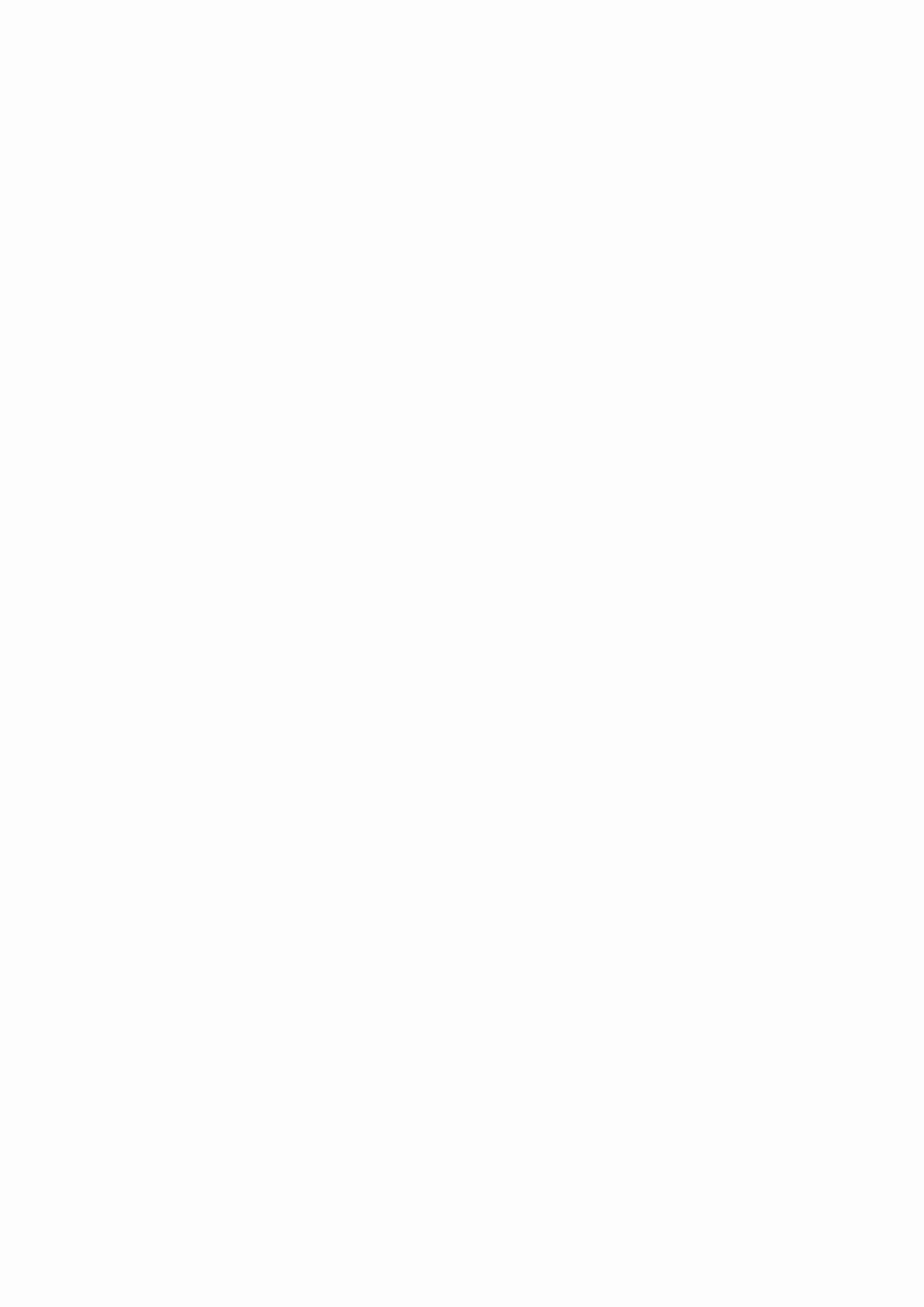 1. ЦЕЛЕВОЙ РАЗДЕЛ1. Пояснительная записка1.1 Цель и задачи реализации Программы1.2. Принципы и подходы к формированию Программы1.3.Характеристики особенностей развития детей раннего и дошкольного возраста 1.5. Планируемые результаты реализации программы1.6. Педагогическая диагностика достижения планируемых результатов1.7 Часть, формируемая участниками образовательных отношенийII. СОДЕРЖАТЕЛЬНЫЙ   РАЗДЕЛ1. Задачи и содержание образования (обучения ивоспитания) по образовательным областям1.1 Социально-коммуникативное развитие1.2 Познавательное развитие1.3 Речевое развитие1.4 Художественно-эстетическое развитие2. Вариативные формы, способы, методы и средства реализации программы2.1 Особенности образовательной деятельности разных видов и культурных практик2.2 Часть, формируемая участниками образовательных отношений2.3 Особенности взаимодействия педагогического коллективас семьями воспитанников.2.4 Рабочая программа воспитанияIII Организационный раздел1. Психолого-педагогические условия реализациипрограммы2. Организации развивающей предметно -пространственной среды3. Материально – техническое обеспечение программы4. Примерный перечень литературных, музыкальных, художественных,  дляреализации программы5. Учебно-методическое сопровождение программы6. Режим и распорядок дня в первой младшей группеМесяцМероприятиясентябрьРодительское собрание « Этот удивительный ранний возраст»Анкетирование «Давайте познакомимся»Папка-передвижка «Адаптация детей раннего возраста к детскому саду»Консультация «Возрастные особенности детей 2-3 лет»Буклет «Проблемы адаптации детей раннего возраста к условиям ДОУ»Оформление социального паспорта семей.Индивидуальные беседы с родителями по адаптации детей к детскому саду.Памятка «Создание благоприятной семейной атмосферы», «Что не нужно приносить в детский сад», «Правила для родителей»октябрьПапка-передвижка «Осень»Консультация «Развитие культурно-гигиенических навыков у детей 2-3 лет»Организация предметно-развивающей среды для сюжетно-ролевых игрБуклет «Воспитание культурно-гигиенических навыков»Привлечение родителей для участия в субботнике.Выставка «Осенняя мозаика»Индивидуальные беседы с родителями о необходимости       проводить вакцинацию против гриппа.Участие в предложенных конкурсах ДОУ к осеннему празднику.Осеннее развлечение «В гостях у осени»ноябрьИзготовление альбома «Наша дружная семья»Консультация «Вот как много могут наши пальчики»Индивидуальные консультации «Опасности в интернете»Наглядная информация «Осторожно - грипп!»декабрьСовместное творчество по созданию атрибутов к новогодним праздникам. Помощь в организации новогоднего утренника.
Участие в групповой выставке «Мастерская Деда Мороза»
Участие в предложенных конкурсах ДОУ к новогодним праздникам.Консультация «Развитие речи детей раннего возраста»Памятка для родителей: «Безопасность при проведении новогодних развлечений для детей»январьРодительское собрание «Значение книги в жизни детей 2-3 лет»Памятка «Читаем сказки детям»Привлечение родителей к оформлению прогулочных участков снежными скульптурами.Консультация-презентация «Значение книги в жизни детей 2-3 лет»Анкетирование «Какие книги, вы читаете дома?»Выставка «Книжки-малышки» (совместная деятельность детей и родителей»февральКонсультация «Роль отца в воспитании детей»Выпуск стенгазеты «Поздравления для папы»Консультация «Роль закаливания в развитии детей дошкольного возраста»Папка-передвижка «Игры детей со снегом. Игры- эксперименты»мартПамятка «Как предупредить весенний авитаминоз»Выпуск стенгазеты «8 марта»Консультация «Роль закаливания в развитии детей дошкольного возраста»Конкурс «Умелые руки мам и бабушек»апрельСоздание совместно с родителями огорода на окнеПапка-передвижка «Лук от семи недуг»Консультация «Кризис трех лет и как его преодолеть»«День добрых дел» - субботник на участкеПамятка «Подвижные игры на воздухе»Индивидуальная беседа «Сладости и ребенок»майРодительское собрание «Наши дети повзрослели»Презентация «Вот так мы жили в детском саду»Консультация «Безопасность детей летом»Акция «Яркая клумба»Привлечение родителей к субботникам проводимых в детском садуПамятка «Одежда детей в летний период»НаправлениевоспитанияЦенностиЦелевые ориентирыПатриотическоеРодина, природаПроявляющий привязанность к близким людям, бережное отношение к живомуДуховнонравственноеЖизнь,милосердие, доброСпособный понять и принять, что такое «хорошо» и «плохо».Проявляющий сочувствие, доброту.СоциальноеЧеловек, семья,дружба,сотрудничествоИспытывающий чувство удовольствия в случае одобрения и чувство огорчения в случае неодобрения со стороны взрослых. Проявляющий интерес к другим детям и способный бесконфликтно играть рядом с ними.Проявляющий позицию «Я сам!». Способный к самостоятельным (свободным) активным действиям в общении.ПознавательноеПознаниеПроявляющий интерес к окружающему миру. Любознательный, активный в поведении и деятельности.Физическое и оздоровительноеЗдоровье, жизньПонимающий ценность жизни и здоровья, владеющий основными способами укрепления здоровья - физическая культура, закаливание, утренняя гимнастика, личная гигиена, безопасное поведение и другое; стремящийся к сбережению и укреплению собственного здоровья и здоровья окружающих.Проявляющий интерес к физическим упражнениям и подвижным играм, стремление к личной и командной победе, нравственные и волевые качества.ТрудовоеТрудПоддерживающий элементарный порядок в окружающей обстановке.Стремящийся помогать старшим в доступных трудовых действиях. Стремящийся к результативности, самостоятельности, ответственности в самообслуживании, в быту, в игровой и других видах деятельности (конструирование, лепка, художественный труд, детский дизайн и другое).ЭстетическоеКультура и красотаПроявляющий эмоциональную отзывчивость на красоту в окружающем мире и искусстве. Способный к творческой деятельности (изобразительной, декоративно-оформительской, музыкальной, словесноречевой, театрализованной и другое).Название принципаХарактеристика Принцип гуманизмаПриоритет жизни и здоровья человека, прав и свобод личности, свободного развития личности;воспитание взаимоуважения, трудолюбия, гражданственности, патриотизма, ответственности, правовой культуры, бережного отношения к природе и окружающей среде, рационального природопользованияПринцип ценностного единства и совместностиЕдинство ценностей и смыслов воспитания, разделяемых всеми участниками образовательных отношений, содействие, сотворчество и сопереживание, взаимопонимание и взаимное уважениеПринцип общего культурного образованияВоспитание основывается на культуре
и традициях России, включая культурные особенности регионаПринцип следования нравственному примеруПример как метод воспитания позволяет расширить нравственный опыт ребенка, побудить его к открытому внутреннему диалогу, пробудить в нем нравственную рефлексию, обеспечить возможность выбора при построении собственной системы ценностных отношений, продемонстрировать ребенку реальную возможность следования идеалу в жизниПринципы безопасной жизнедеятельностиЗащищенность важных интересов личности от внутренних и внешних угроз, воспитание через призму безопасности и безопасного поведенияПринцип совместной деятельности ребенка и взрослогоЗначимость совместной деятельности взрослого и ребенка на основе приобщения к культурным ценностям и их освоенияПринцип инклюзивностиОрганизация образовательного процесса, при котором все дети, независимо от их физических, психических, интеллектуальных, культурно-этнических, языковых и иных особенностей, включены в общую систему образованияНаправления воспитания и базовые ценностиЦельЗадачиЗадачи образовательных областейОбразовательные областиПатриотическое направление воспитания В основе лежат ценности «Родина» и «Природа»Формирование у ребёнка личностной позиции наследника традиций и культуры, защитника Отечества и творца (созидателя), ответственного за будущее своей страныФормировать «патриотизм наследника», испытывающего чувство гордости за наследие своих предков (предполагает приобщение детей к истории, культуре и традициям нашего народа: отношение к труду, семье, стране и вере)Формировать «патриотизм защитника», стремящегося сохранить это наследие (предполагает развитие у детей готовности преодолевать трудности ради своей семьи, малой родины) Воспитывать «патриотизм созидателя и творца», устремленного в будущее, уверенного в благополучии и процветании своей Родины (предполагает конкретные каждодневные дела, направленные, например, на поддержание чистоты и порядка, опрятности и аккуратности, а в дальнейшем - на развитие всего своего населенного пункта, района, края, Отчизны в целом)Воспитывать ценностное отношения к культурному наследию своего народа, к нравственным и культурным традициям РоссииСоциально-коммуникативное развитиеПатриотическое направление воспитания В основе лежат ценности «Родина» и «Природа»Формирование у ребёнка личностной позиции наследника традиций и культуры, защитника Отечества и творца (созидателя), ответственного за будущее своей страныФормировать «патриотизм наследника», испытывающего чувство гордости за наследие своих предков (предполагает приобщение детей к истории, культуре и традициям нашего народа: отношение к труду, семье, стране и вере)Формировать «патриотизм защитника», стремящегося сохранить это наследие (предполагает развитие у детей готовности преодолевать трудности ради своей семьи, малой родины) Воспитывать «патриотизм созидателя и творца», устремленного в будущее, уверенного в благополучии и процветании своей Родины (предполагает конкретные каждодневные дела, направленные, например, на поддержание чистоты и порядка, опрятности и аккуратности, а в дальнейшем - на развитие всего своего населенного пункта, района, края, Отчизны в целом)Приобщать к отечественным традициям и праздникам, к истории и достижениям родной страны, к культурному наследию народов РоссииВоспитывать  уважительное отношение к государственным символам страны (флагу, гербу, гимну);Познавательное развитиеПатриотическое направление воспитания В основе лежат ценности «Родина» и «Природа»Формирование у ребёнка личностной позиции наследника традиций и культуры, защитника Отечества и творца (созидателя), ответственного за будущее своей страныФормировать «патриотизм наследника», испытывающего чувство гордости за наследие своих предков (предполагает приобщение детей к истории, культуре и традициям нашего народа: отношение к труду, семье, стране и вере)Формировать «патриотизм защитника», стремящегося сохранить это наследие (предполагает развитие у детей готовности преодолевать трудности ради своей семьи, малой родины) Воспитывать «патриотизм созидателя и творца», устремленного в будущее, уверенного в благополучии и процветании своей Родины (предполагает конкретные каждодневные дела, направленные, например, на поддержание чистоты и порядка, опрятности и аккуратности, а в дальнейшем - на развитие всего своего населенного пункта, района, края, Отчизны в целом)Приобщать к традициям и великому культурному наследию российского народаХудожественно-эстетическое развитиеДуховно-нравственное направление воспитания В основе лежат ценности «Жизнь»,«Милосердие», «Добро»Формирование способности к духовному развитию, нравственному самосовершенствованию, индивидуально-ответственному поведениюРазвивать ценностносмысловую сферу дошкольников на основе творческого взаимодействия в детско- взрослой общностиСпособствовать освоению социокультурного опыта в его культурно-историческом и личностном аспектахВоспитывать любовь к своей семье, своему населенному пункту, родному краю, своей странеВоспитывать уважительное отношение к ровесникам, родителям (законным представителям), соседям, другим людям вне зависимости от их этнической принадлежностиВоспитывать социальные чувства и навыки: способность к сопереживанию, общительность, дружелюбие Формировать навыки сотрудничества, умения соблюдать правила, активной личностной позицииСоздавать условия для возникновения у ребёнка нравственного, социально значимого поступка, приобретения ребёнком опыта милосердия и заботы;Социально-коммуникативное развитиеДуховно-нравственное направление воспитания В основе лежат ценности «Жизнь»,«Милосердие», «Добро»Формирование способности к духовному развитию, нравственному самосовершенствованию, индивидуально-ответственному поведениюРазвивать ценностносмысловую сферу дошкольников на основе творческого взаимодействия в детско- взрослой общностиСпособствовать освоению социокультурного опыта в его культурно-историческом и личностном аспектахВоспитывать отношение к родному языку как ценности, развивать умение чувствовать красоту языка, стремление говорить красиво (на правильном, богатом, образном языке).Речевое развитиеСоциальное направление воспитанияВ основе лежат ценности «Человек», «Семья»,«Дружба»,«Сотрудничество»Формирование ценностного отношения детей к семье, другому человеку, развитие дружелюбия, умения находить общий язык с другими людьмиСпособствовать освоению детьми моральных ценностейФормировать у детей нравственные качества и идеаловВоспитывать стремление жить в соответствии с моральными принципами и нормами и воплощать их в своем поведении. Воспитывать уважение к другим людям, к законам человеческого общества. Способствовать накоплению у детей опыта социально-ответственного поведенияРазвивать нравственные представления, формировать навыки культурного поведенияСодействовать становлению целостной картины мира, основанной на представлениях о добре и зле, прекрасном и безобразном, правдивом и ложномСоциально-коммуникативное развитиеСоциальное направление воспитанияВ основе лежат ценности «Человек», «Семья»,«Дружба»,«Сотрудничество»Формирование ценностного отношения детей к семье, другому человеку, развитие дружелюбия, умения находить общий язык с другими людьмиСпособствовать освоению детьми моральных ценностейФормировать у детей нравственные качества и идеаловВоспитывать стремление жить в соответствии с моральными принципами и нормами и воплощать их в своем поведении. Воспитывать уважение к другим людям, к законам человеческого общества. Способствовать накоплению у детей опыта социально-ответственного поведенияРазвивать нравственные представления, формировать навыки культурного поведенияВоспитывать уважения к людям – представителям разных народов России независимо от их этнической принадлежности;Познавательное развитиеСоциальное направление воспитанияВ основе лежат ценности «Человек», «Семья»,«Дружба»,«Сотрудничество»Формирование ценностного отношения детей к семье, другому человеку, развитие дружелюбия, умения находить общий язык с другими людьмиСпособствовать освоению детьми моральных ценностейФормировать у детей нравственные качества и идеаловВоспитывать стремление жить в соответствии с моральными принципами и нормами и воплощать их в своем поведении. Воспитывать уважение к другим людям, к законам человеческого общества. Способствовать накоплению у детей опыта социально-ответственного поведенияРазвивать нравственные представления, формировать навыки культурного поведенияСпособствовать овладению детьми формами речевого этикета, отражающими принятые в обществе правила и нормы культурного поведенияРечевое развитиеСоциальное направление воспитанияВ основе лежат ценности «Человек», «Семья»,«Дружба»,«Сотрудничество»Формирование ценностного отношения детей к семье, другому человеку, развитие дружелюбия, умения находить общий язык с другими людьмиСпособствовать освоению детьми моральных ценностейФормировать у детей нравственные качества и идеаловВоспитывать стремление жить в соответствии с моральными принципами и нормами и воплощать их в своем поведении. Воспитывать уважение к другим людям, к законам человеческого общества. Способствовать накоплению у детей опыта социально-ответственного поведенияРазвивать нравственные представления, формировать навыки культурного поведенияСоздавать условия для выявления, развития и реализации творческого потенциала каждого ребёнка с учётом его индивидуальности, Поддерживать готовности детей к творческой самореализации и сотворчеству с другими людьми (детьми и взрослыми)Художественно-эстетическое развитиеСоциальное направление воспитанияВ основе лежат ценности «Человек», «Семья»,«Дружба»,«Сотрудничество»Формирование ценностного отношения детей к семье, другому человеку, развитие дружелюбия, умения находить общий язык с другими людьмиСпособствовать освоению детьми моральных ценностейФормировать у детей нравственные качества и идеаловВоспитывать стремление жить в соответствии с моральными принципами и нормами и воплощать их в своем поведении. Воспитывать уважение к другим людям, к законам человеческого общества. Способствовать накоплению у детей опыта социально-ответственного поведенияРазвивать нравственные представления, формировать навыки культурного поведенияВоспитывать активность, самостоятельность, уверенности в своих силах, развивать нравственные и волевые качестваФизическое развитиеПознавательноеВ основе лежит ценность «Познание»Формирование ценности познанияВоспитывать у ребёнка стремление к истине, способствовать становлению целостной картины мира, в которой интегрировано ценностное, эмоционально окрашенное отношение к миру, людям, природе, деятельности человекаВоспитывать отношение к знанию как ценности, понимание значения образования для человека, общества, страныПознавательное развитиеПознавательноеВ основе лежит ценность «Познание»Формирование ценности познанияВоспитывать у ребёнка стремление к истине, способствовать становлению целостной картины мира, в которой интегрировано ценностное, эмоционально окрашенное отношение к миру, людям, природе, деятельности человекаВоспитывать уважительное, бережное и ответственное отношения к природе родного края, родной страныСпособствовать приобретению первого опыта действий по сохранению природы.Формировать целостную картину мира на основе интеграции интеллектуального и эмоционально-образного способов его освоения детьмиХудожественно-эстетическое развитиеФизическое и оздоровительноеВ основе лежат ценности «Здоровье», «Жизнь»Формирование ценностного отношения детей к здоровому образу жизни, овладение элементарными гигиеническими навыками и правилами безопасностиСпособствовать становлению осознанного отношения к жизни как основоположной ценности Воспитывать отношение здоровью как совокупности физического, духовного и социального благополучия человекаРазвивать навыки здорового образа жизниФормировать у детей возрастосообразных представлений о жизни, здоровье и физической культуреСпособствовать становлению эмоционально-ценностного отношения к здоровому образу жизни, интереса к физическим упражнениям, подвижным играм, закаливанию организма, к овладению гигиеническим нормам и правилами.Физическое развитиеТрудовоеВ основе лежит ценность «Труд»Формирование ценностного отношения детей к труду, трудолюбию и приобщение ребёнка к трудуПоддерживать привычку к трудовому усилию, к доступному напряжению физических, умственных и нравственных сил для решения трудовой задачи; Воспитывать стремление приносить пользу людямПоддерживать трудовое усилие, формировать привычку к доступному дошкольнику напряжению физических, умственных и нравственных сил для решения трудовой задачиФормировать способность бережно и уважительно относиться к результатам своего труда и труда других людей. Социально-коммуникативное развитиеЭстетическоеВ основе лежат ценности «Культура» и «Красота»Становление у детей ценностного отношения к красотеВоспитывать любовь к прекрасному в окружающей обстановке, в природе, в искусстве, в отношениях, развивать у детей желание и умение творить Воспитывать эстетические чувства (удивление, радость, восхищение, любовь) к различным объектам и явлениям окружающего мира (природного, бытового, социокультурного), к произведениям разных видов, жанров и стилей искусства (в соответствии с возрастными особенностями)Приобщать к традициям и великому культурному наследию российского народа, шедеврам мировой художественной культуры с целью раскрытия ценностей «Красота», «Природа», «Культура»Способствовать становлению эстетического, эмоционально-ценностного отношения к окружающему миру для гармонизации внешнего мира и внутреннего мира ребёнкаФормировать целостную картину мира на основе интеграции интеллектуального и эмоционально-образного способов его освоения детьмиСоздавать условия для выявления, развития и реализации творческого потенциала каждого ребёнка с учётом его индивидуальности Поддерживать готовность детей к творческой самореализацииХудожественно-эстетическое развитиеНаправления воспитательной деятельностиВид помещенийВид помещенийОснащениеОснащениеПознавательное направление воспитания (ценность – познание)Познавательное направление воспитания (ценность – познание)Игровая групповая, развивающая групповаяИгровая групповая, развивающая групповаяОбъекты для исследования в действии (наборы для опытов с водой, воздухом, магнитами, песком).Образно-символический материал (карты, иллюстрации и фото России, Тульского  края, наборы картинок природы, глобус).Развивающие современные игры на развитие мышления, внимания, памяти, воображения (весы, часы, пружинки, свойства магнитов, свойства воды и др.).Настенные панели серии «Безопасность».Комплект оборудования. Нормативно-знаковый материал (календарь, карточки, набор геометрических кубиков для счета и для конструирования), головоломки, лабиринты.Коллекции.Настольно-печатные игры.ЭОР по разным темам:природный материал (песок, вода, глина, камушки, ракушки, минералы, земля, семена, листья и др.);сыпучие продукты (горох, манка, гречка, рис, бобы и т. д.);пищевые красители;емкости разной вместимости, ложки, лопатки, палочки, воронки, сито, мензурки;микроскоп, лупы, цветные и прозрачные стекла;игрушки-волчки, по-разному окрашенные;технические устройства и игрушки;магнитные плакаты природного сообщества: водоема, леса, луга, поля, приусадебного участка, птицы зимой, панели игровой стены: подсолнух, луг, энциклопедии, иллюстрированные издания о животном и растительном мире планеты, о жизни людей разных стран.Объекты для исследования в действии (наборы для опытов с водой, воздухом, магнитами, песком).Образно-символический материал (карты, иллюстрации и фото России, Тульского  края, наборы картинок природы, глобус).Развивающие современные игры на развитие мышления, внимания, памяти, воображения (весы, часы, пружинки, свойства магнитов, свойства воды и др.).Настенные панели серии «Безопасность».Комплект оборудования. Нормативно-знаковый материал (календарь, карточки, набор геометрических кубиков для счета и для конструирования), головоломки, лабиринты.Коллекции.Настольно-печатные игры.ЭОР по разным темам:природный материал (песок, вода, глина, камушки, ракушки, минералы, земля, семена, листья и др.);сыпучие продукты (горох, манка, гречка, рис, бобы и т. д.);пищевые красители;емкости разной вместимости, ложки, лопатки, палочки, воронки, сито, мензурки;микроскоп, лупы, цветные и прозрачные стекла;игрушки-волчки, по-разному окрашенные;технические устройства и игрушки;магнитные плакаты природного сообщества: водоема, леса, луга, поля, приусадебного участка, птицы зимой, панели игровой стены: подсолнух, луг, энциклопедии, иллюстрированные издания о животном и растительном мире планеты, о жизни людей разных стран.Патриотическое направление воспитания.
Ценности – Родина и природаПатриотическое направление воспитания.
Ценности – Родина и природаРазвивающее пространство детского сада и участкаРазвивающее пространство детского сада и участкаХолл дошкольной организации отражает:Патриотический уголок «Моя Родина – Россия».Настенный наглядный рельефный макет малой родины, фотографии Президента РФ, губернатора Тульского  края, флаги РФ и края.Рисунки детей «Мой любимый край, станица, улица», патриотический стенд, символика и геральдика Тульского  края и Российской Федерации для рассматривания.Уголок «Земля – наш дом родной».Настенный календарь. Календарь с приметами, временами года, оформлен народный календарь для привития любви к народному творчеству. Модели природных зон, Солнечной системы, Земли, микрорайона и др.Мини-выставка «Наш дом – Одоев».Экспонаты, игры народов, наборы открыток, иллюстраций, композиций, «Моя будущая профессия», разнообразные предметы быта: посуда, одежда. Герои малой родины.Групповые помещения:Оборудование для сюжетно-ролевых игр: куклы «мальчик» и «девочка» в национальных костюмах, куклы разных рас, куклы в одежде представителей разных профессий, комплекты одежды для кукол по сезонам, комплекты постельного белья, кукольная мебель, набор для кухни, спальни, больницы, набор парикмахерской, магазин, коляски для кукол, атрибуты для 5–6 игр, предметы-заместители, атрибуты для ряженья, полифункциональный материал, предусматривающий вариативность использования, с учетом разнообразных детских замыслов (строительные наборы, коробки, диванные подушки, набивные модули) Холл дошкольной организации отражает:Патриотический уголок «Моя Родина – Россия».Настенный наглядный рельефный макет малой родины, фотографии Президента РФ, губернатора Тульского  края, флаги РФ и края.Рисунки детей «Мой любимый край, станица, улица», патриотический стенд, символика и геральдика Тульского  края и Российской Федерации для рассматривания.Уголок «Земля – наш дом родной».Настенный календарь. Календарь с приметами, временами года, оформлен народный календарь для привития любви к народному творчеству. Модели природных зон, Солнечной системы, Земли, микрорайона и др.Мини-выставка «Наш дом – Одоев».Экспонаты, игры народов, наборы открыток, иллюстраций, композиций, «Моя будущая профессия», разнообразные предметы быта: посуда, одежда. Герои малой родины.Групповые помещения:Оборудование для сюжетно-ролевых игр: куклы «мальчик» и «девочка» в национальных костюмах, куклы разных рас, куклы в одежде представителей разных профессий, комплекты одежды для кукол по сезонам, комплекты постельного белья, кукольная мебель, набор для кухни, спальни, больницы, набор парикмахерской, магазин, коляски для кукол, атрибуты для 5–6 игр, предметы-заместители, атрибуты для ряженья, полифункциональный материал, предусматривающий вариативность использования, с учетом разнообразных детских замыслов (строительные наборы, коробки, диванные подушки, набивные модули) Социальное направление воспитания (ценности – семья, дружба, человек и сотрудничество)Социальное направление воспитания (ценности – семья, дружба, человек и сотрудничество)Развивающее пространство детского сада и участкаРазвивающее пространство детского сада и участкаАтрибуты для сюжетно-ролевых игр (в семью, в команду и т. п.), игр с правилами, традиционных народных игр Атрибуты для сюжетно-ролевых игр (в семью, в команду и т. п.), игр с правилами, традиционных народных игр Физическое и оздоровительное направление воспитания (ценность – жизнь, здоровье)Физическое и оздоровительное направление воспитания (ценность – жизнь, здоровье)Музыкально-спортивный зал, игровые, групповыеМузыкально-спортивный зал, игровые, групповыеМодули, спортивный инвентарь, дорожки для коррекции плоскостопия, атрибуты для спортивных и подвижных игр. Массажеры для стоп, коврики для профилактики плоскостопия, игрушки для реализации двигательной активности, схемы для профилактики зрения, схемы «Тропа безопасности» по профилактике безопасного поведения в быту и на улице, «Дорожная азбука» по ознакомлению детей с правилами дорожного движения. Картотека подвижных игр со словами и атрибутами.Модули, спортивный инвентарь, дорожки для коррекции плоскостопия, атрибуты для спортивных и подвижных игр. Массажеры для стоп, коврики для профилактики плоскостопия, игрушки для реализации двигательной активности, схемы для профилактики зрения, схемы «Тропа безопасности» по профилактике безопасного поведения в быту и на улице, «Дорожная азбука» по ознакомлению детей с правилами дорожного движения. Картотека подвижных игр со словами и атрибутами.Трудовое направление воспитания (ценность – труд)Трудовое направление воспитания (ценность – труд)Развивающее пространство детского сада и участкаРазвивающее пространство детского сада и участкаИгрушки – предметы оперирования. Маркеры игрового пространства (детская, кукольная мебель, предметы быта).
Полифункциональные материалы.
Атрибуты для игрИгрушки – предметы оперирования. Маркеры игрового пространства (детская, кукольная мебель, предметы быта).
Полифункциональные материалы.
Атрибуты для игрЭстетическое направление воспитания.
Ценности – культура и красотаЭстетическое направление воспитания.
Ценности – культура и красотаЭстетическое пространство детского сада, групповая творческого развитияЭстетическое пространство детского сада, групповая творческого развитияМаскарадные (сценические) костюмы для проведения праздничных, театрализованных постановок.Музыкальные инструменты.Различные виды театров.Ширма для кукольного театра.Детские театральные костюмы. Игрушки-персонажи.Маскарадные (сценические) костюмы для проведения праздничных, театрализованных постановок.Музыкальные инструменты.Различные виды театров.Ширма для кукольного театра.Детские театральные костюмы. Игрушки-персонажи.Духовно-нравственное направление воспитания (ценности – жизнь, милосердие, добро)Духовно-нравственное направление воспитания (ценности – жизнь, милосердие, добро)Развивающее пространство детского сада и участкаРазвивающее пространство детского сада и участкаМатериал для знакомства детей «малой родиной»;предметы старины;народные игрушки;предметы народного декоративно-прикладного искусства;Материал для знакомства детей «малой родиной»;предметы старины;народные игрушки;предметы народного декоративно-прикладного искусства;МесяцГражданско –патриотическое  ВоспитаниеПознавательноеСоциальноеТрудовое воспитаниеЭстетико-эстетическоеФизическое и оздоровительноеПатриотическоеЭкологическоевоспитание СоциальноеДуховно-нравственноеВоспитаниеПатриотическое Эстетико-эстетическоеСЕНТЯБРЬ1 сентября – День знаний21–27 сентября – Неделя Всемирной акции «Мы чистим мир» («Очистим планету от мусора»)ОКТЯБРЬ25 – 28 октября Осенний праздник «Осенины»16 октября  -Всемирный день хлебаНОЯБРЬ27 ноября – праздник «День матери»4 ноября День народного единства30ноября День государственного герба РФДЕКАБРЬНовогодний утренник5 декабря День волонтера  в РоссииЖалобная книга природы3.декабря День неизвестного солдатаЯНВАРЬ7 января – Рождество Христово15 января День зимующих птиц в России27 января День освобождения  Ленинграда от фашисткой блокадыФЕВРАЛЬ23 февраля -  День защитника Отечества 20-26 февраля – Масленица МАРТМеждународный женский день – 8 марта22 марта -  Всемирный день воды27 марта Всемирный день театраАПРЕЛЬ12 апреля день космонавтики7 апреля День здоровья22 апреля Всемирный день ЗемлиМАЙ9 Мая – День ПобедыИЮНЬ1июня –  Праздник Международный день защиты детей6 июня День русского языка, день рождения А.С.Пушкина (1799-1837)12 июня – День РоссииИЮЛЬ8июля - День Семьи  любви и врности 30 июля  - День Военно-морского флотаАВГУСТ22 августа – День государственного флага РФ19 августа  - Яблочный Спас                Режимные        моментыПериод времениПрием детей на воздухе, утренняя гимнастика. Свободная игра, самостоятельная деятельность7.00-8.00Подготовка к завтраку, завтрак8.00-8.30Самостоятельная деятельность детей, игры, подготовка к основной образовательной деятельности8.30-8.408.40-9.00Организационная образовательная деятельность9.00-9.30по подгруппамВторой завтрак9.30-9.40Подготовка к прогулке, прогулка9.40-11.30Возвращение с прогулки, самостоятельная деятельность11.30-11.55Подготовка к обеду, обед11-55-12.30Подготовка ко сну,  дневной сон12.30-15.00Постепенный подъем, воздушные, водные процедуры, самостоятельная деятельность15.00-15.15Совместная  деятельность, чтение художественной литературы, организационная детская деятельность15.15-16.00Подготовка к ужину, ужин15.10-15.25Игры, самостоятельная   детская деятельность, подготовка к прогулке16.00-16.20Прогулка,  уход  детей домой17.00-19.00                Режимные        моментыПериод времениПрием детей на воздухе, осмотр, индивидуальная работа, свободная игра, самостоятельная деятельность , работа с родителями7.00-8.00Утренняя гимнастика, двигательная деятельность с использованием музыки, словесно-подвижных игр8.00-8.10Подготовка к завтраку, завтрак8.10-8.45Самостоятельная деятельность детей, свободные игры, общение с детьми8.45-9.00Совместная и самостоятельная деятельность детей: познавательная, художественно-эстетическая. речевая9.00-9.30По подгруппамСвободные игры , общение детей9.30-9.40Второй завтрак. Воспитание культуры еды9.25-9.40Подготовка к прогулке, прогулка9.40-11.30Возвращение с прогулки, самостоятельная деятельность11.30-11.55Подготовка к обеду, обед11.55-12.30Подготовка ко сну, дневной сон12.30-15.10Постепенный подъем, воздушные, водные процедуры, самостоятельная деятельность15.10-15.25Совместная  деятельность, чтение художественной литературы, организационная детская деятельность15.25-16.00Подготовка к ужину, ужин16.00-16.30Игры, самостоятельная   детская деятельность, подготовка к прогулке16.30-17.00Прогулка,  уход  детей домой17.00-19.00ПонедельникВторникСредаЧетвергПятница1. Развитие речи1. Музыка1. Развитие речи1. Музыка1. Физическая культура2. Физическая культура (на воздухе)2. Рисование2. Физическая культура2.Познавательное развитие2. ЛепкаДатыТема неделиТематические дни календарного плана воспитательной работы
Сентябрь 202301.09Нас встречает детский сад1 сентября -День знаний04.09-08.09Осень, в гости просим!11.09-15.09Осень золотая18.09-22.09Дары осени: овощи и фрукты25.09-29.09Я -человек (части тела и лица человека)27 сентября: День воспитателя и всех дошкольных работников.Октябрь 202302.10-06.10Ребенок и взрослые 1 октября: Международный день пожилых людей; Международный день музыки.4 октября: День защиты животных.09.10-13.10Семья 15 октября в 2023 году. Третье воскресенье октября: День отца в России.16.10-20.10Мой дом23.10-27.10Домашние животныеНоябрь 202330.10-03.11Домашние птицы4 ноября: День народного единства.06.11-10.11Правила дорожного движения13.11-17.11Неделя дружбы 20.11-24.11Профессии26 ноября в 2023 году. Последнее воскресенье ноября: День матери в России27.11-01.12Зимушка-зима30 ноября: День Государственного герба Российской Федерации.Декабрь 202304.12-08.12 Деревья зимой5 декабря: День добровольца (волонтера) в России. Можно провести день доброты. 12 декабря: Жалобная книга природы3 декабря: День Героев Отечества( день неизвестного солдата)11.12-15.12Украшения и атрибуты праздника "Новый год"18.12-22.12Новый год к нам мчится25.12. -30.12Зимние забавы31 декабря: Новый год.Январь  202408.01-12.01Лесные звери и птицы зимой15.01- 19.01Жизнь людей зимой22.01-26.01Что такое хорошо, что такое плохо?27 января: День снятия блокады Ленинграда29.01-02.02ТранспортФевраль 202405.02-09.02Моя семья12.02-16.02Моя мамочка и я – лучшие друзья19.02-22.02Папин день21 февраля: Масленница23 февраля: День защитника Отечества26.02-01.03Народные игрыМарт 20244.03-08.03Мамин день8 марта: Международный женский день11.03-15.03Народная игрушка18.03-22.03Устное народное творчество25.03-29.03Книжкина неделя27 марта: Всемирный день театра.Апрель 202401.04-05.04Жизнь людей весной. Здоровье08.04- 12.04Птицы весной12 апреля: День космонавтики15.04 -19.04Дикие животные весной22.04-26.04Любимые игры и игрушкиМай 202429.04-30.04Праздник Весны и Труда1 мая: Праздник Весны и Труда.06.05-08.05День Победы9 мая: День Победы.13.05-17.05Животные жарких стран20.05-24.05Встречаем лето27.05-31.05ЛетоФормы работыВиды занятийКол-во и длительность (в мин)Физкультура а) в помещении2 раза в неделю (10)Физкультура б) на улице1 раз в неделю (10)Физкультурно-оздоровительная работа в режиме дняа) утренняя гимнастика (по желанию детей)Ежедневно (5-8)Физкультурно-оздоровительная работа в режиме дняб) подвижные и спортивные игры и упражнения на прогулкеЕжедневно, на каждой прогулке (10-15)Физкультурно-оздоровительная работа в режиме дняв) закаливающие процедуры и гимнастика после сна Ежедневно (10-15)Физкультурно-оздоровительная работа в режиме дняг) физкультминутки (в середине статического занятия)3-5 ежедневно в зависимости от вида и содержания занятийАктивный отдыха) физкультурный досуг1 раз в месяц (15)Активный отдыхб) физкультурный праздникАктивный отдыхв) день здоровья1 раз в кварталСамостоятельная двигательная деятельностьа) самостоятельное использование физкультурного и спортивно-игрового оборудованияЕжедневно Самостоятельная двигательная деятельностьб) самостоятельная физическая активность в помещенииЕжедневно Самостоятельная двигательная деятельностьв) самостоятельные подвижные и спортивные игры на прогулкеЕжедневно 